Мусульманская религиозная организация «Профессиональная образовательная организация Уруссинское медресе «Фанис» Централизованной религиозной организации - Духовного управления мусульман Республики Татарстан»                                       				  «Утверждаю»                                                                    		Директор ___________ Марданшин М.М.РАБОЧАЯ ПРОГРАММА/УЧЕБНО-МЕТОДИЧЕСКИЙ КОМПЛЕКСпо дисциплине «Основы исламского права»Направление - «Подготовка служителей и религиозного персонала религиозных      организаций мусульманского вероисповедания»      Специализация – «Исламские науки.и воспитание, арабский язык»   Квалификация - для лиц мужского пола «Имам-хатыйб, преподаватель исламских наук и арабского языка», для лиц женского пола «Преподаватель исламских наук и арабского языка») (базовая подготовка)Составитель: Яхин И.Р.Уруссу2017Содержание1. Пояснительная записка.............................................................................................................32. Наименование направления и профиля подготовки..............................................................33. Код и наименование дисциплины............................................................................................34. Цель и задачи освоения дисциплины.......................................................................................35. Место дисциплины  в структуре ООП.....................................................................................36. Компетенции обучающегося, формируемые в результате освоения дисциплины.............47. Структура и содержание дисциплины.....................................................................................57.1. Общая трудоемкость дисциплины........................................................................................57.2. Содержание дисциплины.......................................................................................................68.Учебно-методическое и информационное обеспечение дисциплины................................108.1 Рекомендуемая литература...............................................................................................108.2.Программное обеспечение и Интернет-ресурсы................................................................129. Материально-техническое обеспечение дисциплины.........................................................1210. Методические рекомендации (материалы) для преподавателя........................................1211. Методические указания для обучающихся............................................................................1812. Контрольные материалы по внутрисеместровой, промежуточной аттестации и учебно-методическое обеспечение самостоятельной работы обучающихся.........................................2013. Дополнительные материалы.................................................................................................241. Пояснительная запискаПрограмма предназначена для обучающихся 3 курса Мусульманской религиозной организации «Профессиональная образовательная организация Уруссинское медресе «Фанис» Централизованной религиозной организации - Духовного управления мусульман Республики Татарстан ,  по направлению подготовки «Исламские науки и воспитание, арабский язык» (квалификация (степень) для лиц мужского пола «Имам-хатыйб, преподаватель исламских наук и арабского языка», Для лиц женского пола «Преподаватель исламских наук и арабского языка») (базовая подготовка).Программа расcчитана на расширение и углубление теоретических и практических знаний по данному курсу, а именно на изучение теории и методологии основ исламского права - Корана, Сунны, иджмы, кыяса, также иджтихада и таклида, методологии сопоставления шариатских доказательств. 2. Наименование направления и профиля подготовкиРабочая программа составлена согласно Образовательному стандарту среднего профессионального религиозного образования по направлению подготовки «Исламские науки и воспитание, арабский язык» (квалификация (степень) для лиц мужского пола «Имам-хатыйб, преподаватель исламских наук и арабского языка», для лиц женского пола «Преподаватель исламских наук и арабского языка») (базовая подготовка), утвержденного приказом Председателя Централизованной религиозной организации – Духовное управление мусульман Республики Татарстан, Муфтия от 12.11.2014 №74. 3. Код и наименование дисциплиныОПД.07. Основы исламского права (усуль аль-фикх).4. Цель и задачи освоения дисциплиныЦелью освоения дисциплины «Основы исламского права (усуль аль-фикх)» является формирование у обучающихся знаний и навыков в области основ исламского права.Задачи:-формирование и развитие логического мышления; -выработка понимания важности изучения основ исламского права;-ознакомление  обучающихся с начальными знаниями о содержании основных понятий и терминологии дисциплины Основы исламского права (усуль аль-фикх);-формирование умения видеть практическое применение основ исламского права в повседневной и профессиональной деятельности;- формирование у обучающихся целостных представлений об основах исламского права;-научить анализировать правовые нормы шариата;-привитие чувства толерантности к представителям разных правовых школ;-вовлечение  обучающихся в процесс самообразования и саморазвития.5. Место дисциплины  в структуре ООПДисциплина «Основы исламского права (усуль аль-фикх)» относится к общепрофессиональным дисциплинам (ОПД.07).Для освоения дисциплины «Основы исламского права (усуль аль-фикх)» обучающиеся используют знания, умения, навыки, сформированные в ходе изучения дисциплин «Практический курс арабского языка», «Правила чтения Корана (таджвид)», «Корановедение (улум аль-Куран)», «Основы поклонения (ибадат)», «Жизнеописание пророка Мухаммада (сира)», «Хадисоведение (мусталах аль-хадис)», «История ислама».Изучение дисциплины «Основы исламского права (усуль аль-фикх)» является необходимой основой для последующего изучения дисциплин «Основы проповеди и обязанности имама», прохождения практики.6. Компетенции обучающегося, формируемые в результате освоения дисциплиныОбщерелигиозные компетенции:-Осознание социальной значимости своей будущей профессии, обладание высокой мотивацией к выполнению профессиональной и богослужебной деятельности.-Наличие общих представлений о предмете, принципах, методах, этапах формирования, взаимосвязи основных исламских наук.-Знание ключевых канонических исламских источников и умение их анализировать с использованием методологии основных исламских наук.-Способность разъяснить применение догматических положений исламских наук в отношении к повседневной жизни мусульманина.-Способность выполнять обрядовые, организаторские, хозяйственные функции в деятельности мусульманского прихода.-Способность анализировать авторитетные богословские суждения для оценки актуальных проблем личности и общества с исламских позиций.-Умение использовать нормативные правовые документы в своей деятельности. Компетенции в области арабского языка:-Наличие первичных навыков аудирования, чтения и понимания содержания текстов, устной (монологической и диалогической) и письменной речи на арабском языке.-Знание основной классической религиозной исламской терминологии, необходимой для изучения исламских наук на арабском языке.Специальные педагогические компетенции:-Способность сочетать  современные и традиционные для религиозного мусульманского образования методики и технологии, в том числе и информационные, для обеспечения качества учебно-воспитательного процесса по дисциплине (образовательному модулю) «Основы исламского права (усуль аль-фикх)».Общегражданские компетенции:-Способность к применению норм исламского права в различных контекстах современного общества России с использованием методологии исламского права в рамках, установленных законодательством Российской Федерации.-Умение соотносить цели проповеднической миссии всех пророков с общечеловеческими ценностями.-Осознание исторической преемственности и взаимосвязи татарской национальной и исламской культур.-Знание религиозных канонических обоснований толерантных взаимоотношений людей различных убеждений в поликонфессиональной и полиэтнической среде.-Способность к выстраиванию толерантных отношений с людьми, имеющими различные взгляды относительно религии и веры.-Наличие общих представлений о многообразии исторических традиций толкования Корана различными мусульманскими богословскими школами.-Понимание исторического и современного контекстов применения норм, регулирующих правоотношения, возникающие в связи с конфликтными ситуациями с участием мусульман.-Способность к пониманию священных текстов исходя из исторических и социально-культурных контекстов их применения.В результате освоения дисциплины обучающийся должен:Знать:-религиозные традиции своего и других народов;-догматические положения основ исламского права (усуль аль-фикх);-основные правовые школы, играющие главную роль в развитии науки основ исламского права;-методологию сопоставления шариатских доказательств;-основную классическую религиозную исламскую терминологию основ исламского права (усуль аль-фикх) на арабском языке;-доводы правомерности таклида;-исторические и современные контексты применения норм, регулирующих правоотношения, возникающие в связи с конфликтными ситуациями с участием мусульман;-религиозные канонические обоснования толерантных взаимоотношений людей различных убеждений в поликонфессиональной и полиэтнической среде;-современные и традиционные методики и технологии по дисциплине “Основы исламского права (усуль аль-фикх)”;-богословское наследие поволжских татар-мусульман по исламским наукам.Уметь:-разъяснять применение догматических положений основ исламского права в отношении к повседневной жизни мусульманина;-применять терминологию основ исламского права на арабском языке;-давать разъяснение связи правового заключения с доказательством;-выполнять профессиональную и богослужебную деятельность;-анализировать авторитетные богословские суждения для оценки актуальных проблем личности и общества с исламских позиций;-проводить обряды поклонения с учетом региональных особенностей обрядовой практики у поволжских татар-мусульман;-применять нормы исламского права в различных контекстах современного общества России с использованием методологии исламского права в рамках, установленных законодательством Российской Федерации;-использовать нормативные правовые документы в своей деятельности;-реализовывать на практике полученные знания и навыки.Владеть навыками:-уважительного и бережного отношения к историческому наследию и религиозным традициям;-использования терминологии основ исламского права;-проведения обрядов поклонения с учетом региональных особенностей обрядовой практики у поволжских татар-мусульман;-применения современных и традиционных для религиозного мусульманского образования методик и технологий, в том числе и информационных, для обеспечения качества учебно-воспитательного процесса по дисциплине (образовательному модулю) «Основы исламского права (усуль аль-фикх)»;-выполнения профессиональной и богослужебной деятельности;-выстраивания толерантных отношений с людьми, имеющими различные взгляды относительно религии и веры;-обобщения, анализа, восприятия информации;-работы с учебной, научной и справочной литературой.7. Структура и содержание дисциплины7.1. Общая трудоемкость дисциплины составляет 99 часов7.2. Содержание дисциплины8. Учебно-методическое и информационное обеспечение дисциплины8.1. Рекомендуемая литератураОсновная литератураАль-Баланпури С.А. Мабади аль-усуль / С.А. аль-Баланпури - Карачи: «Мактаба аль-Бушра», 2010. – 56 с. Аз-Зухайли В. Аль-ваджиз фи усуль аль-фикх / В. аз-Зухайли. – Димашк: Дар аль-Фикр, 2007. – 246 с.Дополнительная литератураАбд аль-Хамид Махмуд Тахмаз. Ханафитский фикх в новом обличье. Кн.2 – Н.Новгород: Медина, 2004.Абу аль-Хасан аль-Кудури. Мухтасар аль-Кудури. – Казань: Хузур-Спокойствие, 2013.Адгамов Р.К. Мусульманское право (с углубленным изучением истории и культуры ислама): Курс лекций / Р.К. Адгамов. – Казань: ТГГПУ, 2007.Адыгамов Р.К. Основы мусульманского права / Р.К. Адыгамов. – Казань: РИУ, 2003.Адыгамов, А. Культ ислама. Ибадат: учеб. пособие / А. Адыгамов. - Наб. Челны: «Духовно-деловой центр «Ислам Нуры». - 2012.Аз-Зухайли Вахба. Фикх аль-ислями ва адиллятуху / Вахба аз-Зухайли. – Дамаск: Дар аль-Фикр, 2007.Аль-Бути, Мухаммад Саид Рамадан. Путь размечен. Отказ от мазхабов – опаснейшее из нововведений, угрожающих исламскому шариату / Мухаммад Саид Рамадан аль-Бути. Пер. с араб. – М.: ИД “Ансар”, 2004. – 112 с.Аль-Касани Г.М. Бадаиг ас-санаиг / Г.М. Аль-Касани. – Бейрут: Дар аль-фикр, 1996.Аль-Каттан, Маннаг Халиль. Тарих ат-ташриг аль-ислами. Ат-ташриг ва аль-фикх / Маннаг Халиль аль-Каттан. – Эр-Рияд: Мактаба аль-Магариф, 2002.Ас-Сайис Мухаммад Гали. Тарих аль-фикх аль-ислами / Мухаммад Гали ас-Сайис. – Бейрут: Дар аль-кутуб аль-гильмия, 1990.Ашик Мухаммад. Исламское право / Мухаммад Ашик. - Казань: Иман, 1999.Аш-Шаши, Низамуддин. Усуль аш-Шаши / Низамуддин аш-Шаши. – Бейрут: Дар аль-Аркам, 2007. Батров Р.Г. Әбү-Хәнифәнеӊ тормышы һәм мирасы / Р.Г. Батров. – Казан: Татарстан Фәннәр Академисе тарих Институты, 2008.Вахба аз-Зухайли. Усуль аль-Фикх аль-Ислями. В 2 т. – Дамаск: Дар ал-Фикр, 2005.Гашыйк М. Ислам шәригате / М. Гашыйк.  – Казан: Иман, 2000.Гильманов М.Р. Теология: методические рекомендации для студентов заочной формы обучения / М.Р. Гильманов. – Казань: ТГГПУ, 2009.Делфенурова Г.Р. Основы поклонения (фикх аль-ибадат): Учебное пособие / Г.Р.Делфенурова. – Казань: ТГГПУ, 2009.Зайнуддинов Д.Р. Методы преподавания религиозных дисциплин: Учебное пособие / Д.Р. Зайнуддинов. – Казань: ТГГПУ, 2009.Замалиева Г.Х. Основы поклонения (ибадат): Хрестоматия / Г.Х. Замалиева. – Казань:ТГГПУ, 2008.Замалиева Г.Х. Основы поклонения: методические рекомендации для студентов заочной формы обучения / Г.Х. Замалиева. – Казань: ТГГПУ, 2009.Ильм Усуль аль-Фикх. / Пер. с турецкого Т. Хабибуллин. – М.: "Издательская группа САД", 2005. Исламское вероучение в учебных пособиях и трудах татарских авторов начала ХХ в.: хрестоматия / сост., введ. и примеч. Р.Р. Сафиуллиной Аль-Анси. – Казань: Казан. ун-т, 2013.История мусульманской мысли в Волго-Уральском регионе. Учебное пособие / - Казань: Издательство ДУМ РТ, 2009.Кайа А. Мәӊгелек йортка таба / А. Кайа – Хельсинки-Мәскәү, 1992.Калимуллина М.З., Беккин Р.И. Закят: Практическое руководство: пособие по расчету, выплате и распределению закята – М.: Исламская книга, 2010.Коулсон Н.Дж. История исламского права / Пер. с англ. И.А. Мухаметзарипова. – Наб. Челны: “Ислам нуры”, 2013.Курбанов Р.В. Фикх мусульманских меньшинств Мусульманское законодательство в современном немусульманском мире (на примере стран Западной Европы и Северной Америки): монография / Под общ. ред. Д.В. Мухетдинова. – М. – Н.Новгород: ИД “Медина”, 2011.Максуди А.Х. Ибадат-и исламиййа / А.Х. Максуди. – М.; СПб.: Диля, 2008.Максуди Ә. Гыйбадәте исламия / Ә. Максуди. – Казан: Миниахметов Р.Р. Җеназага бәйле мәсьәләләр (погребальные обряды): Учебное пособие / Р.Р. Миниахметов. – Казань: ТГГПУ, 2009.Михаэль Кемпер. Суфии и ученые в Татарстане и Башкортостане (1789-1889) / Пер. с немецкого. - Казань: Российский исламский университет, 2008.Мөхәммәт Әбү Зәһра. Әбү Хәнифә / Һәдиева Н., Әхмәтьянова Г. тәрҗемәсе. – Казан: “Иман” нәшрияты, 2008. Муртазин, Марат. Введение в коранические науки: учебное пособие для ислам. образоват. учреждений / Марат Муртазин. – М.: Моск. Ислам. ун-т, 2006.Нургалеев Р.М. Совершение намаза по мазхабу Абу – Ханифы: Учебное пособие / Р.М. Нургалеев. – Казань: Издательство ДУМ РТ, 2009.Ризаэддин Фахруддин. Асар. Тома 3-4.– Казан: “Рухият” нәшрияты, 2010.Сабиров Н.Р. Ислам в истории и культуре татарского народа: методические рекомендации для учащихся средних профессиональных религиозных учебных заведений (медресе) / Н.Р. Сабиров. – Казань: ТГГПУ, 2009.Савинов А.А. Ислам от А до Я.- М.: Восток-Запад, 2007. Фахретдин Атар. Усуль-аль-фикх. – М.: Московский исламский университет, 2012. Хабибуллина Г.Ю. Методика преподавания исламских дисциплин: учебное пособие / Г.Ю. Хабибуллина. – Казань: Казан. ун-т, 2013.Шагавиев Д.А. Религиозные течения и группы в исламе / Д.А. Шагавиев. – Наб. Челны: “Ислам нуры”, 2014.Шагавиев Д.А. Татарская богословско-философская мысль (ХIХ - нач. ХХ вв.): Курс лекций / Д.А. Шагавиев. – Казань: Институт истории АН РТ, 2005.Шайхевалиев Р.Ш. Имам вазыйфалары (обязанности имама): Учебное пособие / Р.Ш. Шайхевалиев. – Казань: ТГГПУ, 2009.Шангараев Р.Р. История мусульманской мысли в Волго-Уральском регионе: методические рекомендации для студентов заочной формы обучения / Р.Р. Шангараев. – Казань: ТГГПУ, 2009.Якупов В.М. Ислам сегодня / В.М. Якупов. – Казань: Иман, 2011.Якупов В.М. Обязанности имама. Курс лекций / В.М. Якупов. – Казань: ТГГПУ, 2008.Якупов В.М. Ханафитский мазхаб, его значение и актуальность / В.М. Якупов. – Казань: ИД “Хузур”, 2014.8.2. Программное обеспечение и Интернет-ресурсыПрограммы: Microsoft WordABBYY Fine ReaderИнтернет-ресурсы:-Электронная библиотека: http://darul-kutub.com-Аудио- и видео- пособия, учебное телевидение.-Яндекс. Словари > исламские науки.-Яндекс. Википедиа> исламские науки.9. Материально-техническое обеспечение дисциплиныТехнические средства:1. Диапроектор.2. Видеосистема для просмотра CD-дисков.3. Стенд.4. Интерактивная доска.10. Методические рекомендации (материалы) для преподавателя«Основы исламского права (усуль аль-фикх)» в сочетании с другими практическими и теоретическими дисциплинами должен обеспечить всестороннюю подготовку будущего преподавателя основ ислама, способного квалифицированно осуществлять свою профессиональную деятельность.Изучение дисциплины «Основы исламского права (усуль аль-фикх)» осуществляется на аудиторных занятиях под руководством преподавателя и в ходе самостоятельной работы обучающихся. Существенным дополнением служат учебно-методические, иллюстративные материалы. Все виды деятельности обучающихся должны быть обеспечены доступным учебно-методическим материалом (учебниками, учебными и методическими пособиями). Учебные материалы должны быть доступны в печатном виде, а кроме этого могут быть представлены в электронном варианте.В учебном процессе рекомендуется использовать следующую учебно-методическую литературу:Галләмов Ф.Г. Курс һәм чыгарылыш квалификация эшләрен язу методикасы. – Алабуга: АДПУ нәшрияты, 2009.Гильманов М.Р. Теология: методические рекомендации для студентов заочной формы обучения / М.Р. Гильманов. – Казань: ТГГПУ, 2009.Зайнуддинов Д.Р. Методы преподавания религиозных дисциплин: Учебное пособие / Д.Р. Зайнуддинов. – Казань: ТГГПУ, 2009.Марданшин М.М. Инструкции по составлению и ведению учебно-организационной и учебно-методической документации для МСПО. – Набережные Челны: Ислам Нуры, 2014.Сабиров Н.Р. Ислам в истории и культуре татарского народа: методические рекомендации для учащихся средних профессиональных религиозных учебных заведений (медресе) / Н.Р. Сабиров. – Казань: ТГГПУ, 2009.Хабибуллина Г.Ю. Методика преподавания исламских дисциплин: учебное пособие / Г.Ю. Хабибуллина. – Казань: Казан. ун-т, 2013.Стандарты:Образовательные стандарты среднего профессионального мусульманского образования. – Казань, 2014.Методы и приемы:-историко-сопоставительный;-объяснительно-иллюстративный;-репродуктивный;-проблемного изложения;-частично-поисковый.  Деятельность преподавателя при реализации методов обучения складывается из следующих основных типичных компонентов: мотивация учебной деятельности → целевая установка → определение содержания и порядка учебной деятельности обучающихся (создание ориентировочной основы их действий) → собственно обучающая деятельность преподавателя → руководство учебно-познавательной деятельностью обучающихся → подведение итогов → прогноз по совершенствованию выбора методов обучения.Лекция является одной из основных организационных форм педагогического процесса по дисциплине «Основы исламского права (усуль аль-фикх).   Цель лекции - формирование ориентировочной основы для последующего усвоения обучающимися СУИ. Лекция выполняет следующие функции: познавательная, развивающая и организационная.  К преимуществам лекции относят: творческое общение лектора с аудиторией, сотворчество, эмоционально-интеллектуальное взаимодействие; экономный способ получения в общем виде основ знаний; активизация мыследеятельности обучающихся при условии, если лекция хорошо понята и внимательно прослушана.  Задача лектора состоит в развитии активного внимания обучающихся, вызывании движения их мысли вслед за мыслью лектора.  К лекции предъявляются следующие требования:  - нравственная сторона лекции и преподавания, научность и информативность, доказательность и аргументированность, наличие достаточного количества ярких, убедительных примеров, фактов, обоснований, документов и научных доказательств, эмоциональность формы изложения, активизация мышления обучающихся, постановка вопросов для размышления;  - четкая структура и логика раскрытия последовательно излагаемых вопросов;  - целостное раскрытие темы или какого-либо крупного или важного раздела курса;  - использование преподавателем во время лекции разнообразных методических приемов и методов;  - методическая обработка - выведение главных мыслей и положений, подчеркивание выводов, повторение их в различных формулировках;  - изложение доступным и ясным языком, разъяснение вновь вводимых терминов и названий;  - использование по возможности современных средств представления содержательной учебной информации.  Перечисленные требования лежат в основе критериев оценки качества лекции.  Лекция предваряется четкой формулировкой темы, ее основных учебных задач и плана (введение, основная часть, заключение). Большой эффект дает определение в начале лекции проблемы, требующей решения, показ ее значения для науки и практики, объяснение явлений общественной жизни.Методика подготовки лекции  Подготовка лекции осуществляется по взаимосвязанным и взаимообусловленным этапам. Рассмотрим кратко их содержание.  1. Определение основной цели лекции, ее главной идеи. Она задается требованиями рабочей учебной программы, местом лекции в изучаемом курсе и самим названием.  2. Уточнение объема СУИ (содержательной учебной информации), входящей в содержание лекции. Для определения количества СУИ необходимо прочитать вслух подготовленный текст лекции, заметив время, а затем увеличить это время примерно на 20-30%.  3. Детальная проработка структуры лекции способствует уточнению содержания, его лучшему подчинению главной цели и выполнению основных требований.  4. Написание текста лекции. Текст лекции должен вести, направлять изложение СУИ.  5. Специальная подготовка средств наглядности и решение других организационных и методических вопросов. Практика показывает, что 5-7 обращений лектора к использованию средств изобразительной наглядности бывает вполне достаточно.  6. Непосредственный психологический настрой преподавателя на чтение лекции. Методика чтения лекции  Во введении к числу основных действий преподавателя относятся:  1. Объявление темы и плана лекции, указание основной и дополнительной литературы.  2. Разъяснение целей занятия и способов их достижения.  3. Обозначение места лекции в рабочей учебной программе и ее связь с другими дисциплинами.  4. Создание рабочей обстановки в аудитории. Возбуждает у обучающихся интерес к изучаемой теме.  В основной части лекции:  1. Установление контакта с аудиторией.  2. Убежденное и эмоциональное изложение СУИ.  3. Установление четких временных рамок на изложение СУИ по намеченному плану. Тема лекции, как правило, расчленяется на основные вопросы. Заканчивая рассмотрение одного вопроса, преподаватель делает краткие выводы (или предлагает это сделать обучающимся) и называет следующий вопрос. Четкое деление лекции на основные вопросы облегчает ее слушание, запись и усвоение.  4. Использование СУИ лекции как опорной для лучшего усвоения изучаемой дисциплины.  5. Контролирование грамотности своей речи (словообразование, ударение ит.д.) и поведением.  6. Наблюдение за аудиторией и поддержание с ней постоянного контакта на протяжении всей лекции.  В заключительной части лекции:  1. Подвести итоги сказанного в основной части и сделать общие выводы по теме.  2. Ответить на вопросы обучающихся.  3. Напомнить обучающимся о методических указаниях по организации самостоятельной работы.  4. Объявить в аудитории очередную тему занятий и предложить присутствующим ознакомиться с ее основным содержанием.  5. Поблагодарить обучающихся за совместную работу на лекции.  Основной результат работы обучающегося на лекции - конспект. Правила его ведения должны быть объяснены преподавателем на вводной лекции.  Оценка качества лекции  При посещении и обсуждении лекции преподавателя коллегами возникает необходимость оценить ее качество. Для этого можно использовать узловые критерии оценки качества, к которым относятся: содержание лекции, методика чтения лекции, руководство работой обучающихся, лекторские данные, результативность лекции.Методика подготовки семинара1.Определение цели, комплекса задач (методических,    дидактических, воспитательных).2. Отбор материала (оптимальное соотношение изученного и  нового – должен быть посильным и вызывать интерес).3. Подбор литературы и средств наглядности.4. Составление плана семинара.5. Определение формы записей обучающихся на уроках.6. Продумать организацию и стиль проведения, а также  воспитательный момент и способ «разрядки».                                     Структура урока – семинара.      Организационная часть (Сообщение темы, цели, задач, плана. Перечисление литературных источников).      Подготовительная часть (Повторение основных вопросов предыдущей лекции.            Подготовка или самоподготовка обучающихся по вопросам семинара).      Семинарское занятие (Проводится в любой форме; учебный материал обязательно рассматривается в различных аспектах и связях).      Контролирующая часть семинара (Контрольно-корректирующая проверка. Проверка основных знаний и умений по теме – законы, теории, понятия и т. д.).      Заключительная часть семинара (Подведение итогов работы на семинаре, оценивание работы обучающихся, запись домашнего задания).      Семинар в большинстве случаев (но не всегда) проводится не в начале, а в конце изучения темы.      Обучащиеся должны на семинаре пользоваться следующими навыками и умениями:Уметь анализировать литературные источники;Обобщать учебный материал;Делать краткие сообщения и доклады;Выступать в ходе обсуждения;Рецензировать выступление;Делать выписки;Составлять план;Пользоваться мыслительными операциями анализа, синтеза,   сравнения и др.Доказательно рассуждать;Вычленять и формулировать проблемы;Находить пути решения проблем.                                Подготовка к семинару обучающихся.1. Начинают подготовку заранее (5-10дней).2. Подбирают литературу и определяют источники знаний для  самостоятельного изучения.3. Выполняют опережающие индивидуальные или групповые    задания творческого характера.4. Готовят доклады, сообщения, иллюстрационный материал.                                Работа обучающихся на уроке семинаре.      Главное правило на семинаре – говорите, а не читайте подготовленный материал, исключениями могут быть цифровые данные, цитаты, высказывания).Выступление стройте четко, обоснованно.Не говорите долго, лучше еще раз выступить, чем утомить всех затянувшимся ответом.Умейте слушать и критически оценивать выступления товарищей, быстро включаться в обсуждение, не нарушая внутренней логики развития темы.      Уроки-семинары, уроки-конференции их цель – активизировать самостоятельную учебную работу обучающихся, стимулировать к более глубокому усвоению изучаемого материала. Преподаватель заранее дает вопросы для обсуждения на семинаре и указывает литературу для самостоятельной работы. Таким образом, обучающиеся не только штудируют учебник, но  и значительно расширяют свои знания, изучая дополнительную литературу и  одновременно приобретая умение самостоятельно добывать знания. В этом состоит ценность семинарских занятий.      Цель семинара – овладение обучающимися теоретическими знаниями, совершенствование учебных умений и навыков, обучение обучающихся групповой и коллективной работе, взаимопомощи, взаимопроверке, самоконтроля и т.д.Словари:Республика Татарстан: свобода совести и религиозные объединения. Словарь-справочник / Под общей редакцией проф. Набиева Р.А. – Серия: “Культура, религия, общество; Вып.8. – Казань: Арт-кафе, 2001..Русско-татарский словарь / Под редакцией Ф.А. Ганиева. – 4-е изд. испр. – М.: ИНСАН, 1997.Сагди Абу Джайб. Аль-камус аль-фикхи лугатан ва истилахан / Абу Джайб Сагди. – Дамаск: Дар аль-фикр, 1988.Словарь исламских терминов. – Казань: Хузур-Спокойствие, 2014.Татарский энциклопедический словарь / Главный редактор М.Х. Хасанов. – Казань: Институт Татарской энциклопедии АН РТ, 1998.Периодические издания:Газеты:«Дин вә мәгыйшәт».«Ислам нуры».«Медина аль-Ислам».«Минбар ислама».«Умма».Журналы:«Ислам».«Исламоведение».«Минарет».«Шура».Форма итогового контроля: зачет.Методические рекомендации по организации подготовки к  зачету Завершающим этапом изучения дисциплины является зачет. Критериями успешной сдачи зачета по дисциплине являются:·     усвоение теоретического материала;·     активное участие в практических занятиях;·     выполнение всех заданий в рамках самостоятельной работы обучающегося.·     успешное выполнение тестовых заданий.Проведение зачета как формы проверки знаний обучающихся предполагает соблюдение ряда условий, обеспечивающих педагогическую эффективность оценочной процедуры. Важнейшие среди них:- степень изучения разделов учебной программы и понимание взаимосвязей между ними;- глубина понимания существа обсуждаемых проблем, а также актуальности и практической значимости изучаемой дисциплины;- логически корректное, непротиворечивое, последовательное и аргументированное построение ответа обучающимися;- уровень самостоятельного мышления с элементами творческого подхода к изложению материала.Оценка «зачтено» выставляется обучающемуся, который:- показывает знание программного материала и структуры дисциплины, а также основного содержания и его элементов, придающих лекционному курсу инновационное содержание по сравнению с учебной литературой;- обладает достаточными знаниями для решения типовых задач, умеет выполнять предусмотренные программой задания;- знает важнейшие работы из списка основной рекомендованной литературы и знаком с дополнительно рекомендованной литературой;- владеет методологией дисциплины, умеет применять теоретические знания при решении задач, обосновывая свои действия.Оценка «не зачтено» выставляется обучающемуся, который:- показал пробелы в знаниях основного учебного материала, не может дать четкого понимания основных положений, категорий и показателей дисциплины;- не умеет решать задачи и не может разобраться в конкретной ситуации.- не знает, либо имеет отрывочное представление об учебном материале;- не умеет выполнять предусмотренные программой типовые задачи.В рабочей программе также содержится перечень вопросов к зачету. Зачет может проводиться традиционным образом (путем индивидуального опроса обучающихся по билетам, путем собеседования) и иным образом, например, путем тестирования. В первом случае для подготовки к ответам обучающемуся отводится 45 минут. По окончанию ответа на вопросы билета экзаменатор может задавать обучающемуся дополнительные и уточняющие вопросы в пределах учебного материала, вынесенного на зачет. Каждый обучающийся имеет право быть выслушанным до конца. Экзаменатор может прервать обучающегося в трех случаях:- если он уже убедился, что обучающийся обнаружил незнание принципиального вопроса, без чего не может быть выставлено положительной оценки;- если ответ был столь убедительным, что, зная отличную работу обучающегося в течение семестров, преподаватель считает возможным поставить отличную оценку;- если рассуждения обучающегося надо направить в более правильное русло, помочь ему обрести более строгую логику рассуждения.11. Методические указания для обучающихсяКонтроль над освоением лекционного (базового) курса осуществляется преподавателем в соответствии с данными о прохождении обучающимся  внутрисеместровой аттестации. Подобная технология контроля над усвоением обучающимися курса, позволяет преподавателям эффективно отслеживать качество обучения обучающихся. Практикуются следующие формы самостоятельной работы:-Работа с научной литературой (конспектирование).-Библиографический поиск по заданной теме.-Подготовка к семинарским занятиям.-Подготовка докладов и сообщений на семинарских занятиях.-Овладение навыками публичных выступлений.-Участие в студенческих научных конференциях и олимпиадах-Написание рефератов.Повышение эффективности использования времени самостоятельной работы обучающихся обеспечивает применение методов активного обучения: индивидуальное задание, тестирование, использование аудио- и видео материалов. Самостоятельная подготовка обучающихся к лекциям регламентируется рабочими учебными планами по специальностям, методическими указаниями по подготовке к практическим занятиям, методическими указаниями по выполнению индивидуальных заданий и курсовых работ. Для контроля самостоятельной работы обучающихся используются методы анализа конкретных ситуаций, семинары и дискуссии по изучаемым темам, методы, основанные на элементах деловой игры. Обучающиеся учатся самостоятельно работать с первоисточниками, научной литературой.По ряду тем обучающиеся пишут рефераты, в которых отражают результаты изучения основной и дополнительной литературы или выступают с докладами по наиболее актуальным вопросам изучаемой темы. Обучающийся может: 1) выбрать одну из приведенных возможных тем рефератов и, самостоятельно подобрав литературу (3-5 источников), написать реферат.Методические рекомендации обучающимся по написанию рефератов. Обычно реферат для выполнения требует не меньше месячного срока. План работы и ее текущий ход обсуждается с преподавателем. Кроме предложенных в списке тем рефератов, можно по согласованию предлагать и выбирать и другие темы. Содержание реферата  должно быть логичным; изложение материала носить проблемно-тематический характер.Прежде чем выбрать тему, автору необходимо выяснить свой интерес, определить, над какой проблемой он хотел бы поработать, более глубоко ее изучить. Тема работы выбирается, с учетом личностного интереса, самостоятельно после общего знакомства с литературой по проблеме, что позволит избежать непроизводительных временных затрат в связи с отсутствием достаточной источниковой базы. При затруднениях целесообразно обратиться за консультацией к преподавателю или, при отсутствии такой возможности в связи со сложившимися обстоятельствами, к библиографу любой библиотеки, тематическому каталогу (книги объединены в перечень по более дробным вопросам и временным рамкам), словарям, справочникам, энциклопедиям, летописям журнальных и газетных статей. 	После этого необходимо более детально ознакомиться с источниками  и составить предварительный план будущего сочинения, обращая внимание на главные вопросы, ответ на которые и составит содержание работы. 	Объем реферата или контрольной работы составляет 15-20 страниц машинописного текста или 20-30 страниц рукописного (ученическая тетрадь 12-18 листов в клетку), оформленного по правилам, предъявляемым к такому виду работ в средних профессиональных учебных заведениях.Контрольная работа или реферат включают: титульный лист - сообщается название учебного заведения, тема работы, Ф.И.О. автора, Ф.И.О. преподавателя, место выполнения работы и год. Контрольная работа имеет шифр специальности. Оглавление - план работы, содержание работы. Работа состоит из:Введение - здесь отмечается актуальность проблемы, т. е. ответ на вопрос - почему выбрана эта тема в качестве самостоятельного сочинения? Например: вызвала интерес своей необычностью, слабо разработана другими авторами, много противоречивых суждений, связана с будущей специальностью; историография проблемы - дается краткая характеристика литературы, использованной для написания работы; задачи реферата или контрольной работы - перечисляются основные направления, в рамках которых будет раскрыта тема т. е., что конкретно хотите проанализировать и рассказать.Основная часть работы может состоять из отдельных глав, деленных на параграфы или просто отдельных частей, посвященных анализу выбранной темы.Заключение - делаются выводы, к которым пришли в результате рассмотрения проблемы.Список используемых источников - перечисляются все книги, журнальные статьи, используемые для написания работы.Оформление курсовой работы по госту 2015Основные требования к оформлению курсовой работыТребования, которые предъявляют преподаватели к оформлению курсовых работ, прописаны в ГОСТе.  Обозначим основные положения. 1. Оформление работы производится на листах формата А4, или иными словами, альбомный лист. Никакие тетрадные листочки не допустимы.  2. Сегодня от руки курсовые работы уже никто не пишет. Текст набирается на компьютере. Печатая содержимое работы, нужно в настройках выбрать шрифт под названием Times New Roman.  3. Размер шрифта устанавливается в кеглях, он должен быть либо 12, либо 14. Допустимы оба варианта, но чтобы не было лишних пререканий к работе со стороны преподавателя, лучше уточнить этот момент. Также требуется установить междустрочный интервал. На выбор предлагается или полуторный или двойной.  4. Для отступов, или как их еще называют, полей, также нужно задать требуемые государственными стандартами значения. От верха и снизу нужно отступить на 2 см, слева на 2,5-3 см, справа на 1,5 см.  5. После написания каждого абзаца, новый начинается с красной строчки. Ее параметры также задаются в настройках текстового редактора. Значение должно быть равным 1,3 см. 6. Нумерация страниц – обязательное условие при написании курсовой работы. Для обозначения используют арабские цифры, которые должны быть расположены по центру внизу.  7. Название заголовков пишется посередине строки. Ни в коем случае не нужно ставить после названий точки. Подчеркивать их также не следует.  8. Каждый раздел, а именно, введение, главы, заключительная часть, список литературы, нужно писать только с новой странички. Даже если одна из глав заканчивается на странице, где написано всего лишь пару слов, все равно начинать новый раздел здесь запрещено. 9. Объем курсовой работы может быть в пределах от 20 до 60 листов. Все зависит от темы и требований преподавателя. Прежде чем приступить к написанию работы, лучше посоветоваться с тем, кто будет оценивать результат. Более того, чаще всего именно преподаватели устанавливают необходимый объем курсовой работы.Порядок расположения частей курсовой работыОформление курсовой работы должно начинаться с титульного листа. Именно здесь располагается информация относительно автора работы, тема, название учебного заведения, кафедра и номер группы. Также на титульном листе указывают имя преподавателя, который будет проверять работу обучающегося. Обязательно пишется в самом низу город и год написания курсовой.После титульного листа идет страница, на которой указано содержание работы. Пишется название каждой главы, включая введение, заключение и список литературы. Напротив каждого названия прописывают номер страницы, откуда начинается глава. Текстовый редактор имеет специальную функцию, воспользовавшись которой, можно автоматически создать содержание.  За содержанием следует введение, основная часть работы, где идет радение на несколько глав. Заключение и список, используемый для написания курсовой работы, литературы, размещаются в самом конце. Если к курсовой работе прилагаются приложения, то они  будут последними.   Несколько практических советовХочется обратить внимание всех, кто собирается приступить к написанию курсовых работ, на следующие моменты. Введение – это часть курсовой работы, где указывается предмет и объект исследования. Только правильное определение этих вещей станет залогом отличного результата. Также во введении обозначаются задачи, которые ставятся перед обучающимся. Прописываются методы, которые будут использованы в работе для решения поставленных целей.  Заключительная часть работы – это раздел, где обучающийся подводит итоги своего труда. Здесь прописывают достижения и выводы, которые удалось сделать в процессе написания курсовой работы.  Стоит внимательно отнестись к требованиям государственных стандартов относительно оформления курсовой работы. Они просты в исполнении и будут залогом положительного отношения преподавателя.12. Контрольные материалы по внутрисеместровой, промежуточной аттестации и учебно-методическое обеспечение самостоятельной работы обучающихсяПеречень контрольных вопросов для самостоятельной работыКакие определения даются видам хукм таклифий татарским ученым Ахмадхади Максуди?Приведите доказательства допустимости таклида и его обязательность при отсутствии возможности для иджтихада.Приведите аргументы в пользу того, что таклид неизбежен, что нет преграды следовать конкретному мазхабу.Что означает таклид за имамом и приверженность его мазхабу?Что произойдет, если все люди откажутся от таклида?Какие положения, связанные с основами исламского права можно вывести из хадиса о послании пророком Мугаза в Йемен?Делают ли таклид приверженцы безмазхабности, обоснуйте свои выводы?Объясните отличия между аль-ада и аль-када.Становится ли обязательным ан-нафль после начинания?Каковы различия между сабаб, гыйллэ и хикма?Каковы положения исключительных чтений (кыйраэ шазза)?Является ли басмаля аятом Корана?Положения относительно противоречия между высказываниями и действиями пророка.Как ученый становится муджтахидом?Что такое иджма сарих?Что такое иджма сукути?Может ли иджма отменять или быть отмененным?Разрешается ли кыйас в вопросах худуд и каффарат?Разрешается ли кыйас в языковых вопросах?Какие есть различия между гурф и иджма?Изменяются ли положения шариата по причине изменения гурфа?Дайте определение сахаби.Какая мудрость заложена в отмене (насх).Разрешается ли насх Корана Кораном, обоснуйте свои выводы.Разрешается ли насх сунны сунной, обоснуйте свои выводы.Приведите примеры для насха чтения и хукма.Приведите примеры для насха хукма кроме чтения.Приведите примеры для насха чтения кроме хукма.Делал ли иджтихад пророк, обоснуйте свои выводы.Разрешал ли пророк иджтихад для сподвижников, обоснуйте свой ответ.Раскройте вопрос открытия или закрытия иджтихада.Меняются ли хукмы с течением времени, обоснуйте свои выводы.Какие методы решения противоречий доводов используют ханафиты и в каком порядке.Дайте языковое и терминологическое определение истихсана.Приведите доводы для подтверждения истихсана как источника законодательства исламского права.Приведите примеры правовых заключений, выведенных посредством истихсана.Дайте языковое и терминологическое определение масляха аль-мурсаля.Приведите доводы для подтверждения масляха аль-мурсаля как источника законодательства исламского права.Приведите примеры правовых заключений, выведенных посредством масляха аль-мурсаля.Дайте языковое и терминологическое определение гурф.Приведите доводы для подтверждения гурф как источника законодательства исламского права.Приведите примеры правовых заключений, выведенных посредством гурф.Дайте языковое и терминологическое определение шаргу ман кабляна.Приведите доводы для подтверждения шаргу ман кабляна как источника законодательства исламского права.Приведите примеры правовых заключений, выведенных посредством шаргу ман кабляна.Дайте языковое и терминологическое определение кауль ас-сахабий.Приведите доводы для подтверждения кауль ас-сахабий как источника законодательства исламского права.Приведите примеры правовых заключений, выведенных посредством кауль ас-сахабий.Дайте языковое и терминологическое определение истисхаб.Приведите доводы для подтверждения истисхаба как источника законодательства исламского права.Приведите примеры правовых заключений, выведенных посредством истисхаба.Литература:Адыгамов Р.К. Основы мусульманского права / Р.К. Адыгамов. – Казань: РИУ, 2003.Аз-Зухайли Вахба. Фикх аль-ислями ва адиллятуху. – Дамаск: Дар аль-Фикр, 2007.Аль-Бути, Мухаммад Саид Рамадан. Путь размечен. Отказ от мазхабов – опаснейшее из нововведений, угрожающих исламскому шариату / Мухаммад Саид Рамадан аль-Бути. Пер. с араб. – М.: ИД “Ансар”, 2004. – 112 с.Ас-Сайис Мухаммад Гали. Тарих аль-фикх аль-ислами / Мухаммад Гали ас-Сайис. – Бейрут: Дар аль-кутуб аль-гильмия, 1990. – 159 с.Аш-Шаши, Низамуддин. Усуль аш-Шаши / Низамуддин аш-Шаши. – Бейрут: Дар аль-Аркам, 2007. – 143 с.Хабибуллин Т. Ильм Усуль аль-Фикх / Т. Хабибуллин. – М., 2005. Темы рефератовЯзыковое и терминологическое значения основ исламского права (усуль аль-фикх).Ханафитские книги по основам исламского права.Основные источники исламского законодательства. Коран как первый источник исламского законодательства. Сунна как второй источник исламского законодательства.Иджма как третий источник исламского законодательства.Кыйас как четвертый источник исламского законодательства.Вторичные источники исламского законодательства.Гурф как источник исламского законодательства.Шаргу ман кабляна как источник исламского законодательства.Описание видов хукма таклифий в книге  Ахмадхади Максуди “Гыйбадатэ исламия”.Положения касающиеся повторного выполнения (такрар) приказываемого.Виды разъяснений (бэйэн)Доводы из Корана и сунны на правомерность иджтихада.Доводы из Корана и сунны на правомерность таклида.Положения касающиеся отмены (насх).Уровни муджтахидов.Об основах ханафитского мазхаба в книге ас-Сайиса “Тарих аль-фикх аль-ислами”.Об основах маликитского мазхаба в книге ас-Сайиса “Тарих аль-фикх аль-ислами”.Об основах шафиитского мазхаба в книге ас-Сайиса “Тарих аль-фикх аль-ислами”.Об основах ханбалитского мазхаба в книге ас-Сайиса “Тарих аль-фикх аль-ислами”.Литература:Адыгамов Р.К. Основы мусульманского права / Р.К. Адыгамов. – Казань: РИУ, 2003.Аз-Зухайли Вахба. Фикх аль-ислями ва адиллятуху. – Дамаск: Дар аль-Фикр, 2007.Аль-Бути, Мухаммад Саид Рамадан. Путь размечен. Отказ от мазхабов – опаснейшее из нововведений, угрожающих исламскому шариату / Мухаммад Саид Рамадан аль-Бути. Пер. с араб. – М.: ИД “Ансар”, 2004. – 112 с.Ас-Сайис Мухаммад Гали. Тарих аль-фикх аль-ислами / Мухаммад Гали ас-Сайис. – Бейрут: Дар аль-кутуб аль-гильмия, 1990. – 159 с.Аш-Шаши, Низамуддин. Усуль аш-Шаши / Низамуддин аш-Шаши. – Бейрут: Дар аль-Аркам, 2007. – 143 с.Хабибуллин Т. Ильм Усуль аль-Фикх / Т. Хабибуллин. – М., 2005. Список вопросов к зачетуДайте языковое и терминологическое значение основам исламского права (усуль аль-фикх).Назовите основные труды по основам Ханафитской правовой школы и их авторов.Дайте определение Корану, аргументируйте его правомерность.Приведите три примера правовых заключений, выведенных посредством Корана.На какие виды классифицируется фраза с точки зрения наличия в ней признаков, раскрывающих их смысл?Дайте определение, пример и правовую норму аль-хасс.Дайте определение, пример и правовую норму аль-гамм.Дайте определение, пример и правовую норму аль-муштарак.Дайте определение, пример и правовую норму аль-муавваль.На какие виды классифицируется фраза с точки зрения ее употребления?Дайте определение, пример и правовую норму аль-хакыйка.Дайте определение, пример и правовую норму аль-маджаз.Дайте определение, пример и правовую норму ас-сарих.Дайте определение, пример и правовую норму аль-киная.На какие виды классифицируется фраза с точки зрения степени раскрытия  их  смысла?Дайте определение, пример и правовую норму аз-захир.Дайте определение, пример и правовую норму ан-насс.Дайте определение, пример и правовую норму аль-муфассар.Дайте определение, пример и правовую норму аль-мухкам.Дайте определение, пример и правовую норму аль-хафий.Дайте определение, пример и правовую норму аль-мушкаль.Дайте определение, пример и правовую норму аль-муджмаль.Дайте определение, пример и правовую норму аль-мутащабах.На какие виды классифицируется фраза с точки зрения методов постижения в них искомого смысла?Дайте определение, пример и правовую норму гибара ан-насс.Дайте определение, пример и правовую норму ишара ан-насс.Дайте определение, пример и правовую норму даляля ан-насс.Дайте определение, пример и правовую норму икътида ан-нассДайте определение, пример и правовую норму аль-амр.Дайте определение, пример и правовую норму ан-нахи.Дайте определение, пример и правовую норму мутлак.Дайте определение, пример и правовую норму мукаййад.Перечислите пять причин для игнорирования прямого смысла и перехода к переносному смыслу.Значение частиц «аль-вау», «аль-фэ», «суммэ», «бэл», «лякин» и их примеры.Значение частиц «эу», «хаттэ», «илэ», «галэ», «фи», «аль-бэ» и их примеры.Дайте языковое и терминологическое определение сунны.Приведите доводы для подтверждения сунны как источника законодательства исламского права.Дайте определение, примеры и правовое положение хадиса аль-мутаватир.Дайте определение, примеры и правовое положение хадиса аль-машхур.Дайте определение, примеры и правовое положение хадиса аль-ахад.Приведите два примера правовых заключений, выведенных посредством сунны.Дайте языковое и терминологическое определение иджмы.Приведите доводы для подтверждения иджмы как источника законодательства исламского права.Назовите условия и столпы иджмы.Приведите два примера правовых заключений, выведенных посредством иджмы.Дайте языковое и терминологическое определение кыйаса.Приведите доводы для подтверждения кыйаса как источника законодательства исламского права.Назовите условия и столпы кыйаса.Приведите примеры познания причин (гыйллэ) из Книги, сунны, иджмы и иджтихада.Дайте определение сабаба, шарта и манига.Дайте определение хукм таклифий и перечислите его виды.Дайте определение хукм вадгый и перечислите его виды.Дайте определение, примеры и правовое положение фарда.Дайте определение, примеры и правовое положение ваджиба.Дайте определение, примеры и правовое положение сунны.Дайте определение, примеры и правовое положение нафля.Дайте определение, примеры и правовое положение харама.Дайте определение, примеры и правовое положение макруха тахрими.Дайте определение, примеры и правовое положение макруха танзихи.Дайте определение понятия хукм вадгый и перечислите его виды.Дайте определение газима, его виды и примеры.Дайте определение рухса, его виды и примеры.Аргументируйте правомерность иджтихада.Дайте определение таклиду и назовите его виды и условия.Назовите способ решения при противоречии двух доводов взятых из Корана.Назовите способ решения при противоречии двух доводов взятых из Сунны.Опишите кратко методы устранения противоречия доказательств с приведением примеров.Опишите кратко отличия в основах ханафитского и маликитского права с приведением примеров.Опишите кратко особенности метода аль-фукаха и метода аль-мутукаллимин.  Дополнительные материалыУказатель терминовАср – послеполуденная (предвечерняя) молитва, ее время начинается тогда, когда тени предметов, становятся вдвое больше самих предметов, и заканчивается закатом солнца.Гусль – полное омовение, мытье всего тела.Ибада – поклонение.Имам – руководитель коллективной молитвы.Иша, ясту – ночная молитва, ее время начинается с исчезновением зари на горизонте и заканчивается с рассветом.Каффарат – искупление какого-либо прегрешения.Кыраат – виды чтение Корана. Мазхаб - богословско-правовая школа. Известны и распространены следующие суннитские правовые школы: ханафитский, маликитский, шафиитский и ханбалитский. Макрух танзихи – это дело, за отстранение от которого дается награда. За его совершение нет наказания, но совершать его нежелательно.Макрух тахрими – это деяние, запрещение которого не утверждается четким законом шариата. Отрицающий его не является неверующим, но совершающий его является грешником.Минбар – специальная лестница справа от михраба, откуда имам произносит пятничную и праздничную проповеди.Мубах – это дозволенное деяние, за совершение которого нет награды. Если его пропустить, то наказания нет.Муэдзин - возвещающий о наступлении времени очередной обязательной молитвы.Муэмин – верующий.Намаз таравих – дополнительная молитва, совершаемая после ночной молитвы (иша) в дни месяца Рамадан, состоит из 20 ракаатов.Намаз-нафиль – добровольная молитва.Нафль (его также называют мустахаб) – это деяние, ценности которого подтверждаются шариатом. За его совершение человек получает награду, а за невыполнение нет наказания. Ният – намерение на совершение какого либо действия.Джума намаз - пятничная молитва из двух ракаатов, совершаемая в пятницу, ее время – время полуденной молитвы. Расулюллах – посланник Аллаха.Рукн – основа, столп, обязательное действие чего-либо.Суннат – это деяние, которое совершал Посланник Аллаха (с.а.в.) или его сподвижники, или они велели его совершать.Суннат гайр муаккада – это деяние, которое Посланник Аллаха (с.а.в.) совершал часто, но иногда без причины оставлял. Совершение этого сунната имеет больше награды, чем мустахаб (желательно), а за невыполнение его греха нет.Суннат муаккада – это дело, которое Посланник Аллаха (с.а.в.) никогда без причины не оставлял, совершал постоянно или дал о нем повеление, и его всегда выполняли. Оставлять такую сунну без причины является грехом, а ввести в привычку оставлять ее постоянно является большим грехом.Таджвид – правила чтения Корана.Такбир – возвеличивание Аллаха.Факих – знаток исламского права.Фарз – это приказ, который утверждается четким законом шариата. В его доказательстве нет разногласий. Отрицающий его является неверующим. А кто не выполняет его без особой причины, является грешником и достоин наказания.Фарз айн – это обязательный приказ, выполнение которого возлагается на каждого человека. Кто оставит его без особой причины, тот является грешником и заслуживает строгого наказания.Фарз кифая – это приказ, выполнение которого не возлагается на каждого человека. Если некоторые люди выполняют его, то обязанность с остальных снимается. Если же никто не выполняет его, то грех лежит на всех.Фикх – исламское право и законоведение.Фитра – врожденная природа, заложенная в человеческой натуре. Духовную фитру составляет истинная, неповрежденная вера в единого бога.Хадж – паломничество.Хаджару-ль-Асвад – черный камень.Хадис Кудси – слова Аллаха переданные через Пророка Мухаммада. Хадисы, смыслы которых относят к Аллаху, а Пророк воспроизводил их своими словами. При передаче этих хадисов, говорят: «Пророк передал, что Всевышний Аллах сказал…».Халял – дозволенное, разрешенное.Харам – это деяние, запрещение которого утверждается четким законом шариата. Совершающий его является грешником и достоин наказания. Отрицающий его является неверующим.Хиджра - переселение Пророка Мухаммада из Мекки в Медину в 622 г.н.э. С этого года мусульмане ведут свое летоисчисление.Худайбия – местность в 17 км. от Мекки, где в 6. г. х. был подписан мирный договор между мусульманами и мекканцами.Шахада – Свидетельство, что нет бога кроме Аллаха, и Мухаммад – раб и Посланник Его».Персоналии Абд-ар-Раззак– один из известных знатоков и передатчиков хадисов. Абдалла ибн Масгуд (ум. в 653 г.) – сподвижник пророка; один из четырех чтецов, у которых пророк советовал учиться Корану; передатчик многих хадисов.Абдулла ибн Умар – сподвижник Мухаммада, сын Умара ибн Хаттаба, передатчик хадисов.Абу-Бакр – Абдала ибн Усман ас-Сиддик (573-634), сподвижник, друг и тесть Мухаммада, один из первых мусульман, первый праведный халиф (632-634), возглавивший мусульман после кончины Пророка.Абу-Дауд – знаменитый хадисовед и правовед, автор сборника ас-Сунан.Абу-Лайс Наср ас-Самарканди (ум. 983 г.) - один из ханафитских ученых, автор труда «Танбих ал-Гафилин» («Пробуждение беспечных»).Абу-Ханифа – выдающийся мыслитель, знаток хадисов, правовед, основатель одного из самых распространенных мазхабов. Автор первого сочинения по исламской догматике "ал-Фикх ал-Акбар".Абу-Хурайра – сподвижник пророка, да благословит его Аллах и приветствует; один из самых известных повествователей хадисов. В его передаче известно более 5000 хадисов.Аиша – Аиша бинт Абу-Бакр одна из жен пророка Мухаммада, дочь Абу-Бакра (сподвижник Мухаммада, 1-ый праведный халиф), передатчица хадисов.Али - ибн Абу-Талиб двоюродный брат и зять пророка Мухаммада (был женат на Фатиме, дочери пророка), 4-ый праведный халиф (656 – 661гг).Анас ибн Малик – Сподвижник Мухаммада из числа ансаров, передатчик множества хадисов.Ахмад ибн Ханбал (778-855) – выдающийся мыслитель, правовед и хадисовед, эпоним одной из 4 правовых школ суннитского направления ислама (ханбалитский мазхаб), автор свода хадисов «Муснад».Баззар (ум. 292 х.) – Ахмад ибн Амр ученый хадисовед, хафиз Корана, автор сборника «ал-Муснад ал-Кабир».Байхаки (ум. 458 х.) – Ахмад ибн ал-Хусейн ал-Байхаки один из выдающихсябогословов, знаток Корана и хадисов. Автор сборников «ас-Сунан ал-Кубра», «ас-Сунан ас-Сугра» и «ал- Мабсут».Билал– Билал ал-Хабаши (ум. в 690 г.) эфиоп, бывший раб, сподвижник Пророка из числа переселенцов, один из первых мусульман, первый муэдзин Ислама.Ибн-Аббас – сподвижник пророка Мухаммада, толкователь Корана, знаток исламского права, сын Аббаса ибн Абд ал-Мутталиб, дяди Мухаммада.Ибн-Абд-ал-Барр – богослов, хадисовед, автор многих трудов, среди которых «ал-Истиаб».Ибн-Каййим ал-Джаузия (ум. в 1350 г.) – ученик Ибн-Таймия (1263-1328), правовед, специалист в области толкования Корана, знаток хадисов.Ибн Маджа - знаменитый хадисовед и правовед, автор сборника хадисов "ас-Сунан".Ибн-Масгуд – Абдалла ибн Масгуд (ум. в 653 г.) – сподвижник Пророка; один из четырех чтецов, у которых Пророк советовал учиться Корану; передатчик многих хадисов.Ибн-Таймия (1263-1328) – известный мыслитель и правовед, заложил теоритеческие основы салафизма.Ибн-Умм-Мактум – сподвижник Мухаммада, один из муэдзинов пророка.Ибн-Хаджар ал-Аскаляни (773-852 г. х.) – выдающийся правовед и мухаддис (знаток хадисов).Ибн-Хиббан (ум. 354 х.) – Мухаммад ибн Хиббан один из знатоков хадисов, правовед.Ибн Хузейма (ум. 311 х.) – Мухаммад ибн Исхак богослов, хафиз, шейхуль-ислам, автор более 140 трудов.Малик ибн Анас (712-796) – выдающийся правовед, глава мединской школы хадисоведов, основатель и эпоним одной из 4 правовых школ суннитского направления ислама (маликитский мазхаб).Мугаз бин Джабаль – сподвижник Мухаммада.Насаи – Суннитский хадисовед и правовед; автор сборника хадисов «ал-Муджтаба мин ас-Сунан».Табарани – толкователь Корана, правовед и хадисовед. Автор «ал-Мугджам ал-Кабаир», «ал-Мугджам ал-Авсат», «ал-Мугджам ас-Сагир».Тирмизи – Мухаммад ат-Тирмизи знаменитый хадисовед и правовед, автор сборника хадисов «ас-Сахих». Умар – Умар ибн ал-Хаттаб сподвижник Мухаммада, 2-ый праведный халиф, правил после смерти Абу-Бакра с 634 по 644 года.Усман ибн Аффан – родственник и сподвижник Мухаммада, 3-ый праведный халиф (правил с 644 по 656года.).ТаблицыТабл. 1. Пример использования методов педагогического процесса участниками процесса обучения.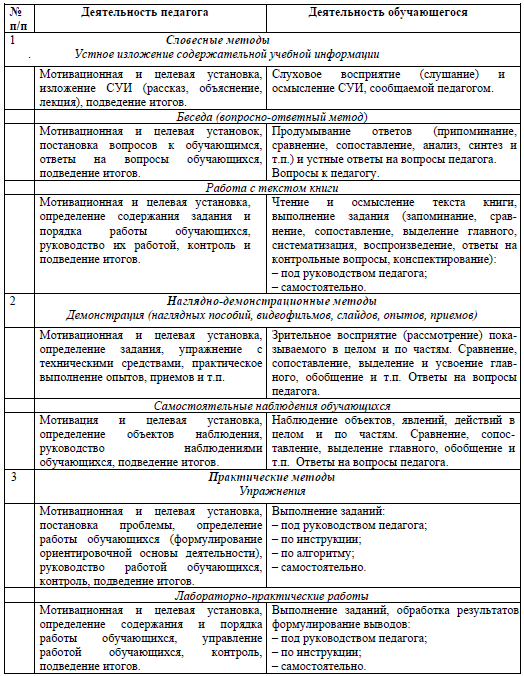 Дополнительные материалы для семинаров и самостоятельной работыРаспространение в Волго-Уральском регионе ханафитского мазхаба до прибытия Ибн Фадлана (Идел-Урал буенда Ибен Фадлан килгәнче үк хәнәфи мәзһәбенеӊ таралуы)Алмыш ибен Елтуар мөэминнәрнең әмире Моктәдирдән «аңа динне аңлатучылардан , ислам шәригатен өйрәтүчеләрдән» торган илчелек төркеме җибәрүен сорый. Ибен Фадлан, үзе әйткәнчә, Болгар патшасына бүләкләр тапшыру, хәлифәнең хатын уку, фәкыйһлар һәм мөгаллимнәрне карап тору өчен билгеләнә. Ләкин ни сәбәпледер (Ибен Фадлан әйткәнчә - төрек җирләренә керүдән куркып) хәлифә тарафыннан илче итеп билгеләнгән Нәзир әл-Хәрми, фәкыйһ һәм хезмәтчеләр соңга калалар һәм Болгарга бармыйлар. Язмадан күренгәнчә, Ибен Фадлан үзе шәфигый мәзһәбендә булган. Габбасилар хәлифәлегендә казыйлар һәм хәлифәнең фәкыйһлары хәнәфи мәзһәбендә булганнар. Әмма мөхәддисләрнең һәм тарихчыларның күпчелеге шәфигый мәзһәбендә булган. Шуңа күрә дә Ибен Фадланның шәфигый булуы сәер түгелдер. Ләкин алай да, ни өчен илчелектә мөгаллимнәр һәм фәкыйһлар өчен җаваплы кеше итеп шәфигый мәзһәбендәге кеше билгеләнгән? Язмадан аңлашылганча, Багдадта һәм Хорасанда Болгарның хәлләре турында белүчеләр булган, сакалибәләр иленнән сату өчен хәлифәткә күпләп коллар китерелгән, Болгарда гарәпләр дә яшәгән. Әгәр Болгар мөселманнар яши торган җир буларак билгеле булмаса, хәлифә андый зур илчелекне болай гына җибәрмәс иде. Болгарда хәнәфи мәзһәбе таралганын да алар, әлбәттә, белми калмаган.Угыз төрекләренең гаскәр башлыгы үзенең кул астындагы кече гаскәр башлыклары булган Тархан, Янал, аларның икетуганы һәм Илгиздән киңәш сорап әйтә: «Болар – гарәп патшасының минем киявем Алмыш ибен Шилкигә җибәрелгән илчеләре. Сезнең белән киңәшләшмичә торып аларны җибәрү ихтияры миңа бирелмәгән». Араларыннан иң хөрмәтлесе һәм дәрәҗәлесе булган Тархан әйтә: «Мондый хәлне беркайчан да күрмәдек тә, ишетмәдек тә. Ата-бабаларыбыз заманыннан бирле безнең аркылы солтанның илчесе үткәне булмады». Һәм җиде көн буе алар илчелекне үткәрергәме, юкмы икәнен хәл итәләр һәм шуннан соң гына үткәрергә карар кылалар. Моннан аңлашылганча, угыз җирләре аша Багдад ягыннан моңа кадәр беркайчан да хәлифә яки солтан кешеләре үтмәгән. Шулай булгач, Болгарга ислам дине башка юллар белән ирешкән, яки угызлар бу җирләргә килеп урнашканчы ирешкән?Ибен Фадлан яза: «Безнең белән алардан (ягъни башкортлардан) берәү бар иде, ул ислам динен кабул иткән һәм безгә хезмәт итә иде. … Мине күргәч ул әйтте …». Бу язмадан аңлашылганча, искә алынган башкорт мөселман булган һәм гарәп телен яхшы белгән. Ибен Фадлан аны тәрҗемәче итеп кулланган булса кирәк, чөнки ул, башка халыкларга караганда, башкортларның гореф-гадәтләре, диннәре турында бик төгәл һәм киң мәгълүматләр китерә. Якут әл-Хәмәви үзенең «Мугҗәм әл-бүлдән» китабында башкортларны хәзерге Сүриянең Хәләб шәһәрендә күрүе, аларның бик аксыл йөзле һәм коңгырт сары чәчле икәнлеге, Әбү Хәнифә фикыһын өйрәнүләре турында яза. Шулай ук илләренең кайда урнашуын, ни сәбәпле исламга килүләрен дә бәян кыла. Шулай итеп, ул заманнарда Болгарда гына түгел, башкорт җирләрендә дә ислам дине таралган булган, һәм фикыһта алар да бөек имам Әбү Хәнифә мәзһәбенә ияргәннәр.Ибен Фадлан яза: «Безне күргәч төште (ягъни атыннан) һәм Аллаһка шөкер итеп сәҗдә кылды». «Аңа кара кием һәм чалма кигердек». Ягъни габбасиларның билгеләре булган кара төс моңа кадәр Болгарда кулланылмаган, һәм бу – Болгарда ислам диненең өмәвиләр вакытында ук таралуын күрсәтүче билге булырга мөмкин.Ибен Фадлан яза: «Мин килгәндә аның минбәрендә аның өчен хөтбә кылына иде (ягъни хөтбәдә Алмыш өчен дога кылына иде): «Я Аллаһ, Болгар патшасы Елтуар патшаның эшләрен яхшырт». Мин аңа әйттем: «Аллаһ кына патша, минбәрдә Аннан башка берәү дә патша дип аталмас. Синең хуҗаң мөэминнәрнең әмире дә көнчыгыш һәм көнбатыштагы минбәрләрдә үзе өчен «Я Аллаһ, эшләрен яхшырт колың һәм хәлифәң Җәгъфарның, мөэминнәрнең әмире имам әл-Моктәдирнең» дип әйтүгә риза булды». Бу хәлдән соң хөтбә Ибен Фадлан киңәш иткән рәвештә укыла башлый. Ибен Фадлан яза: «Аның мөәззине азан әйтсә, камәтне икеләтә иде (ягъни азан сүзләре кебек әйтә). Аңа әйттем: «Синең мәүләң (хуҗаң) мөэминнәрнең әмире җирендә камәт кыскартып әйтелә». Ул мөәззиненә әйтте: «Сиңа нәрсә генә әйтсә дә (ягъни Ибен Фадлан) эшлә һәм аңа каршы килмә». Һәм мөәззин шушы рәвештә камәт әйтә башлады… Акчаларны алудан өметсез булгач , мөәззиненә камәтне икеләтергә кушты, һәм мөәззин шулай эшләде. Аның камәтне икеләткәнен ишеткәч, аны тыйдым һәм аңа кычкырдым. Патша моны белгәч, мине һәм минем иптәшләремне җыйды. Без җыелгач тәрҗемәчегә әйтте: «Аңа әйт – ягъни миңа – ике мөәззин бар, аларның берсе кыскарткан, ә икенчесе икеләткән. Соңыннан һәрберсе кешеләр белән (ягъни имам булып) намаз укыган. Намаз дөрес буламы, юкмы?» Мин: «Намаз дөрес була», - дидем. Ул әйтте: «Ихтиләф беләнме, яки иҗмәгъ буенчамы?» «Иҗмәгъ буенча», - дидем. Ул әйтте: «Әйт аңа: бер кеше изелгән, чолгап алынган, көчсез кавемгә тапшырырга дип икенче кешеләргә мал тоттырган да, алар аңа хыянәт иткәннәр. Ул бу турыда нәрсә уйлый?» «Болай эшләү ярамый, алар начар кешеләр», - дидем. Ул әйтте: «Ихтиләф беләнме, яки иҗмәгъ буенчамы?» «Иҗмәгъ буенча», - дидем. Ул тәрҗемәчегә әйтте: «… һәм мөселманнарга хыянәт кылдыгыз. Динем эшләрендә сезнең сүзегезне кабул итмим, хәтта миңа сүзләрендә тугры булучы килгәнче. Әгәр миңа шундый кеше килсә, аннан кабул итәрмен (ягъни дингә кагылышлы сүзләрен).» Шулай итеп безне авызлыклады, аңа җавап кайтара алмыйча аның яныннан киттек.» Бу язмалардан аңлашылганча, Ибен Фадлан Болгар җиренә шәфигый мәзһәбен кертергә теләгән һәм бу эшендә катылык күрсәткән. Патшаның кушуы буенча һәм моңа кадәр булганча, мөәззин камәтне хәнәфи мәзһәбендә кабул ителгәнчә әйтә башлагач, ул аны тыярга тырышкан, хәтта тавышын күтәргән. Мондый эшне мәзһәбенә мүтәгассыйб кеше генә эшли ала. Патшаның Ибен Фадлан белән булган бәхәсе язмадагы иң сәер һәм иң гаҗәп урын. Бу бәхәстән аңлашыла ки, яңарак дингә кергән кешенең иҗмәгъ һәм ихтиләф мәсьәләләре турында сүз күтәрүе мөмкин түгел, ә Алмыш бу турыда Ибен Фадлан белән бәхәсләшә һәм өстен чыга. Моннан түбәндәге нәтиҗәләр ясарга була: 1 – Алмышның остазлары бик галим кешеләр; 2 – Болгарда көчле мәдрәсәләр бар; 3- Болгарда яхшы итеп фикыһны һәм фикыһ ысулларын белүчеләр бар; 4 - Болгарда төрле мәзһәбләр һәм фиркалар юк, хәнәфи мәзһәбен генә тоталар; 5 – гакади мәсьәләләрне яхшы беләләр, чөнки дингә кагылышлы эшләрдә гадел кешенең генә сүзләрен кабул итәләр.  Болгар һәм башкорт җирләрендә хәнәфи мәзһәбенең генә таралуы, төрле батыл фиркаләрнең булмавы, мөселманнарның башка бер җирдә дә булмаганча бердәм булулары – бу җирләргә ислам диненең саф рәвештә, мөбәрәк кешеләр аша килүен аңлата. Әбү Хәнифәнең гыйлем чишмәсеннән безнең җирләрне сугарган мөбәрәк фәкыйһларга Аллаһ үзенең чиксез рәхмәтләрен бирсен. Ә Әбү Хәнифәне сүгеп, фетнә таратып, төрле фиркаларның, төрле мәзһәбләрнең һәм мәзһәбсезлекләрнең таралуына, бердәмлекнең бетүенә сәбәп кылучыларга әйтер идем: җитте, инде аздыгыз һәм чиктән уздыгыз, бит Аллаһ чиктән узучы залимнарны сөйми! Ибен Фадлан яза: «…һәм патшадан бу турыда сорагач (ягъни кояш баер алдыннан күк кызарып, болытларның сугышкан ике гаскәр рәвешенә керүе турында), имеш аның бабалары әйтә торган булганнар ди: алар мөэмин һәм кәфер җеннәр, һәр кич шулай сугышалар, бабалары булганнан бирле һәр кич сугышканнар, юкка чыкмаганнар.» Моннан аңлашылганча, болгарларда Алмыш патшаның ата-бабалары вакытында ук җеннәр арасында кәферләре һәм мөселманнары булуы билгеле булган. Патшаның андый хикәяләрне үзе уйлап чыгарып утыруы мөмкин түгел. Бу тагы да ислам диненең Болгар җирләренә борынгыдан таралуын раслый. Андый хикәяләрнең халык арасында таралуы өчен дистә еллар гына җитми.Ибен Фадлан яза: «Мин һәм патшаның Багдад әһелләреннән булган тегүчесе – ул шул якларга барып чыккан – чатырыма кереп сөйләшеп утырдык …» Шулай итеп, Ибен Фадлан килгәнче үк, Болгар җирендә гарәпләр дә яшәгән. Ибен Фадлан яза: «Көнбатыш тарафындагы кызыл шәфәкъ бетми…» Белгәнебезчә, кызыл шәфәкъ хәтта иң кыска җәйге төннәрдә дә бетә, мәгәр шәфәкъ яктылыгы, агы гына бетми. Ибен Фадланның хәнәфи мәзһәбендә булмавын күрсәтә торган ачык билге бу. Үз мәзһәбен яклар өчен ул хәтта шәфәкъ яктылыгын да кызыл итеп күрә. Чөнки шәфигый мәзһәбендә мәсәлән, шәфәкъ дип офыктагы кызыллык атала, ә кызыллыктан соң кала торган яктылык шәфәкъ дип аталмый, һәм аларда кызыллык беткәч ястү вакыты башлана.Ибен Фадлан яза: «Аларның барысы да башлыклар кия.» Ул бу урында Болгарга хас сыйфатны искә ала. Юлында очраган башка халыклардан аермалы буларак, аларның барысының да башлык киеп йөрүләре – борынгыдан ислам дине таралуының тагын бер билгесе. Ибен Фадлан яза: «Әгәр алардан берәр ир кеше үлсә, аның мирасын ир туганы ала, балалары алмый. Патшага болай ярамаганлыкны аңлаттым. Аңа мирасның ничек бүленүен өйрәттем,хәтта төшенгәнче.» Билгеле булганча, әгәр башка варислар риза булсалар, мирас бөтен килеш бер вариска гына бирелергә мөмкин. Безнең халыкларда, ир кеше үлсә, бертуганына аның хатынын никахландырганнар, шулай ук туганының балаларын да ул карарга тиеш булган. Бу очракта мирастан балаларына тиеш өлеш тә аңа күчә. Болай эшләүдә шәригатькә каршы бернәрсә дә юк.Ибен Фадлан яза: «Алардан барысы да исламны кабул иткән биш мең кешедән торган йорт әһелләрен (ягъни ыруны) күрдек, беренҗәр дип аталалар. Үзләренә агачтан мәчет төзегәннәр, шунда намаз укыйлар. Кыйраәтне (Коръән уку) белмиләр, алардан бер жәмәгатькә намаз укырлык Коръән өйрәттем.» Мәчет салып, анда намазлар укый торган халык арасында әлбәттә Коръән укый белүче булмый калмас, мәгәр Ибен Фадлан укый белмәүчеләре турында гына искә ала.Ибен Фадлан яза: «Әгәр алардан мөселман үлсә, аны мөселманча юалар… аңа ләхет ясыйлар һәм күмәләр. Мәетләре белән шулай эшлиләр.» Шулай итеп, аларның күмү тәртипләре мөселманча булган. Мәҗүси халык ислам диненә кергәннән соң, аларның күмү тәртипләре мөселманчага әйләнсен өчен аз вакыт кирәк булмагандыр. Бу – болгарларның ислам диненә күптәннән керүләренең тагын бер билгесе.Ибен Фадлан Алмышның кызы турында мөселман булган дип яза. Алар Болгарга килгәндә Алмыш инде мөселман булган. Илчелек алдында ул исламны кабул итмәгән, бәлки хәлифәгә буйсынырга бәягать биргән.Бу рәсми экспедиция турындагы Ибен Фадланның язмалары мөһим тарихи һәм сәяси документ булып тора. Шуңа нигезләнеп тә, татар һәм башкорт җирләрендә мәчет-мәдрәсәләрнең, имам һәм мөгаллимнәрнең хәнәфи мәзһәбенә нигезләнеп эшләүләрен таләп итәргә безнең дини, тарихи һәм әхләкый хакыбыз бар!Взгляд на хадисы с точки зрения фикхаАрабы не умели читать и писать. Аллах говорит в Коране: "Он - Тот, Кто отправил к неграмотным людям Посланника из их среды" (Коран, 62:2) У неграмотного человека больше развита способность запоминать, и сахабы полагались именно на память, сохраняя Сунну, не записывали ее. Пророк также не приказывал им записывать Сунну в отличие от Корана, наоборот, он запрещал письменно ее фиксировать. В одном из хадисов, приведенных в "Сахих Муслим", Пророк говорит: "Не записывайте за мной ничего, кроме Корана". Он позволял записывать хадисы только в отдельных случаях, когда люди спрашивали у него разрешения. Например, в год взятия Мекки Пророк, сидя на верблюде, произнес проповедь о том, что Аллах защитил Мекку от слона. К нему подошел один йеменец и сказал: "О Посланник Аллаха, запиши для меня (эту проповедь)", на что Пророк ответил: "Запишите это для Абу Шаха". Также известно, что Пророк послал документ, в котором были записаны некоторые положения шариата, Амру ибн Хазму, назначенному наместником в Йемене.Арабы не умели читать и писать. Аллах говорит в Коране: "Он - Тот, Кто отправил к неграмотным людям Посланника из их среды" (Коран, 62:2) У неграмотного человека больше развита способность запоминать, и сахабы полагались именно на память, сохраняя Сунну, не записывали ее. Пророк также не приказывал им записывать Сунну в отличие от Корана, наоборот, он запрещал письменно ее фиксировать. В одном из хадисов, приведенных в "Сахих Муслим", Пророк говорит: "Не записывайте за мной ничего, кроме Корана". Он позволял записывать хадисы только в отдельных случаях, когда люди спрашивали у него разрешения. Например, в год взятия Мекки Пророк, сидя на верблюде, произнес проповедь о том, что Аллах защитил Мекку от слона. К нему подошел один йеменец и сказал: "О Посланник Аллаха, запиши для меня (эту проповедь)", на что Пророк ответил: "Запишите это для Абу Шаха". Также известно, что Пророк послал документ, в котором были записаны некоторые положения шариата, Амру ибн Хазму, назначенному наместником в Йемене.Как бы то ни было, очень малая часть Сунны была записана во времена Пророка. Причины этого: 1) неграмотность; 2) опасение того, что Сунна может быть ошибочно смешана с Кораном; 3) опасение того, что люди станут заучивать наизусть Сунну вместо Корана. Ко всему этому добавилось то, что два последующих поколения были заняты войнами, государственными заботами, междоусобицами. Так продолжалось до начала второго века, и только после этого ученые стали собирать и фиксировать Сунну. Халиф Умар ибн Абдалазиз (Умар II) обратил внимание на важность этого и за год до смерти написал амиру (наместнику) Медины Абу Бакру Мухаммаду ибн Амру ибн Хазму: "Изучи и запиши вещи, связанные с Сунной Пророка, потому что я боюсь, что знание будет постигаться, однако ученые могут исчезнуть". С тех пор ученые стали собирать и записывать Сунну. Например, в Медине это были Малик ибн Анас, Мухаммад ибн Исхак, в Басре - Хаммад ибн Салама, Саид ибн Уруба, в Куфе - Суфьян ас-Саури, в Шаме - аль-Аузаи, в Йемене - Мамар, в Хорасане - Ибн аль-Мубарак, в Египте - Лайс ибн Саид и др. Однако они вместе с хадисами приводили и слова сахабов, и фетвы табийнов. Позже, в конце II века, началось составление сборников, включавших в себя только хадисы. Первыми такие сборники составили Абдуллах ибн Муса аль-Куфи, Мусаддад ибн Мусархад аль-Басри, Нуайм ибн Хаммад аль-Мисри и другие. После этого появились ученые, которые начали выделять достоверные хадисы из числа других. Все они руководствовались некими условиями, правилами для того, чтоб принять хадис за достоверный. У одних ученых эти правила совпадали, у других - разнились, однако все они собирали хадисы в соответствии с установлениями фикха! В числе этих ученых были и шесть имамов: Мухаммад ибн Исмаил аль-Бухари (ум. в 256 году хиджры), Муслим ибн аль-Хаджжаж ан-Нисабури [Нишапури] (ум. 261), Абу Дауд Сулайман ибн аль-Ашас ас-Сиджистани (ум. 275), Абу Иса Мухаммад ибн Иса ас-Сулами ат-Тирмизи (ум. 279), Абу Абдуллах Мухаммад ибн Йазид ибн Маджа аль-Казвини (ум. 373), Абу Абдаррахман Ахмад ибн Шуайб ан-Насаи (ум. 303).Некоторые полагают, что Албани якобы является самым большим ученым хадиса, потому что он может исследовать, проверить все сборники хадисов. А до людей, подобных Абу Ханифе, будто бы не дошли все хадисы. Но ведь Абу Ханифа сам передал 215 хадисов, то есть до него дошли 215 хадисов, не дошедшие до других! Если следовать логике некоторых, то книги Ибн Маджа, скончавшегося в 373 году по хиджре, должны быть правильнее, достовернее, чем сборники Бухари и Муслима, он же жил позже и был лучше знаком с хадисами, собранными этими двумя имамами. Любому здравомыслящему человеку понятно, насколько заблуждаются сторонники подобного мнения - люди, называющие себя салафитами, считающие, что только они действуют согласно Сунне.Сборники хадисов, составленные вышеупомянутыми имамами, называются "шесть книг". Наряду с ними другие ученые тоже внесли большой вклад в науку хадисов, устанавливая подробности о передатчиках, исследуя их, они основали науки джарх и тадил (в которых изучаются личностные качества передатчиков хадисов, их надежность/правдивость, погрешности/ошибки), разработали методологию. Среди них: Яхья ибн Саид аль-Каттан (ум. 189), Абдуррахман ибн Махди (ум. 198), Яхья ибн Муин (ум. 223), Ахмад ибн Ханбал (ум. 241) и другие. После этого появились труды, посвященные различным разделам науки хадисов: биографии передатчиков, терминология хадисов и др. В совокупности эти субдисциплины позволили очистить содержание и цепочки передатчиков хадисов от неточностей и ошибок, установить достоверность или слабость каждого хадиса.Так называемые Ахль аль-хадис ("Люди хадисов") обвиняли Абу Ханифу в применении кыяса (суждения по аналогии). Однако кыяс применял не только Абу Ханифа, но и все муджтахиды. Абу Ханифа сказал: "Я беру (решение) из Книги Аллаха, если не нахожу в ней, то беру из Сунны, если не нахожу ни в Коране, ни в Сунне, то беру из слов сподвижников по своему усмотрению, однако не бросаю слов сподвижников и не перехожу к словам других. Если же дело доходит до Ибрахима, аш-Шаби, Ибн Сирина, Саида ибн Мусаййиба (и тут он перечисляет муджтахидов), то и я применяю иджтихад, так же как и они". В некоторых вопросах есть различия между мнением Абу Ханифы и мнениями других муджтахидов. Они возникли вследствие различного отношения к обоснованию хадисов и преданий и различной степени осторожности (в вынесении суждений). Абу Ханифа исходил из следующих условий при отборе хадисов: чтобы хадис был признан среди достоверных передатчиков; чтобы передатчик хадиса не совершал действий, противоречащих переданному им самим хадису; чтобы один из передатчиков не противоречил в одном и том же хадисе словам других, более надежных. Хадис сам по себе не является целью, он средство для вынесения шариатских суждений. Слова хадиса не столь важны, как его смысл, который и необходимо понимать и действовать сообразно ему. В хадисе, который передали Ибн Хиббан и Тирмизи, сообщается, что Ибн Масуд передал слова Пророка: "Пусть будет милость Аллаха тому, кто услышал от нас что-то и неизменно передал другим. Иногда тот, кому передали хадис понимает больше, чем передавший".Однажды Амаш спросил мнение Абу Юсуфа по одной проблеме и получил ответ. Амаш спросил: "Откуда ты взял это (решение)?" Абу Юсуф ответил: "Из хадиса, который ты рассказал мне", - и напомнил этот хадис. Амаш сказал: "Я заучил этот хадис еще когда твои родители не соединились, однако до сих пор не знал его смысла".Отличия (особенности метода) имама МаликаДоводом (источником для вынесения суждений) считаются деяния жителей Медины, они выше кыяса, подобны Сунне; слова сподвижника выше кыяса; не является обязательным условием, чтобы хадис, касающийся общей для всех людей проблемы, был хадисом машхур (известным хадисом); хадис ахад (передатчиком которого является лишь один человек) выше кыяса в случае, когда они противоречат друг другу; условием для принятия хадиса ахад является его непротиворечие деяниям мединцев; предпочтение отдается хадисам, переданным учеными Хиджаза.Отличия (особенности метода) имама ШафииДеяния в соответствии с достоверными хадисами подобны деяниям в соответствии с Кораном; перед хадисами не ставятся такие требования, какие выдвигали Абу Ханифа и Малик; необходимость действий в соответствии с хадисом ахад; отрицание хадисов мурсал (переданные табийнами от Пророка без упоминания сахабов) в отличие от Абу Ханифы и Малика; не считает доводом слова сахабов.Отличия (особенности метода) Ахмада ибн ХанбалаДостоверный хадис ставится выше кыяса, иджма, слов сахабов; допустимость действий в соответствии с хадисом мурсал и слабым хадисом; применение кыяса возможно только при необходимости.Некоторые заблудились сами и стали причиной заблуждений других по причине отхода от Сунны Пророка. Они говорят: в Коране есть объяснения всему, и нет нужды в Сунне. По этой причине различные группы выступали против сторонников иджма, появились различные секты: рафидиты, хариджиты, джахмиты. Однако Аллах приказал в Коране следовать Сунне, принимать ее: "Так берите же то, что даровал вам Посланник, и сторонитесь того, что он вам воспретил" (Коран, 59:7);"Пусть остерегаются те, которые преступают Его (Пророка) волю: как бы их не постигла беда или мучительное наказание" (Коран, 24:63).Эти аяты свидетельствуют о том, что Сунна является доводом и ей необходимо подчиняться. В шариате Сунна стоит на втором месте после Корана. Доказательство этого: 1) Коран принимается несомненно, Сунна принимается в общем несомненно, в некоторых случаях опираясь на рациональные выводы; 2) Пророк спросил у Муаза ибн Джабала: "Как ты будешь принимать решение?" Муаз ответил: "Согласно Корану". - "А если не найдешь там (решения)?" - Муаз: "Согласно Сунне Пророка". Ханафиты различают фард и ваджиб, и это связано с тем, что они ставят Коран выше Сунны. Коран и Сунна - это основа шариата, однако Пророку был разрешен иджтихад, и он пользовался им, также он разрешал это сахабам и даже поощрял. Одним из ярких примеров иджтихада служат его слова Аише: "Если бы твой народ не был (столь) близок к джахилии... я перестроил бы Каабу на основе фундамента (заложенного) Ибрахимом". Это является ясным доводом того, что шариат - это не только (не просто) тексты, смысл которых не нужно постигать.Ни один из сахабов не знал всех хадисов Пророка. Некоторые знали больше, некоторые - меньше. Передача хадисов в те времена не была распространена. Абу Бакр и Умар не любили передавать хадисы. Когда Умар был халифом, он запрещал передавать хадисы. Что бы он сказал, если бы перед ним предстали те, кто сегодня называет себя приверженцами хадиса и Сунны и начал бы привычно выкрикивать: "хадис, хадис, хадис; мы салафиты; только мы живем по Сунне"? И Умар, и Абу Бакр запретили бы им это; и нет сомнения в том, что в ответ эта группировка обвинила бы оппонентов (то есть халифов!) в неверии. Ведь настоящие салафы ставили Коран выше, запрещали излишне увлекаться только хадисами и сами этого не делали. Так кто же сейчас на самом деле следует по пути салафов?Нет сомнения в том, что если хадис достоверен и передан от Пророка, то необходимо действовать согласно ему. Однако по причине того, что есть разные способы удостоверения хадисов и бывают надежные и не очень передатчики, хадисы принято делить на: сахих (достоверный), хасан (хороший), даиф (слабый); мутаватир (переданный множеством передатчиков) и ахад (переданный одним передатчиком). Хадисы мутаватир принимаются без сомнений и разногласий. Однако к хадисам ахад вследствие некоторой сомнительности их подтверждения отношение несколько иное, мнение сахабов разделилось. Например, Абу Бакр и Умар принимали хадис только при наличии двух свидетелей, которые слышали его от Пророка. В этом отношении ханафиты следуют за Абу Бакром и Умаром, и этот метод - не выдумка Абу Ханифы! Сахабы отвергали некоторые хадисы и не действовали в соответствии с ними. Это происходило по нескольким причинам: они не были полностью уверены в надежности передатчика; они знали, что это положение - мансух (отменено); они опирались на другой довод, более надежный и достоверный, чем отвергаемый ими. Например, Бухари и Муслим приводят следующий хадис: "Когда кто-либо из вас встанет ото сна, пусть не погружает руку свою в сосуд (с водой), пока не омоет ее, ибо он не знает, где была рука его во время сна". Однако Аиша не поступала так, как предписывает этот хадис, и выразила возражение. […] Что же сказали бы про такие действия Аиши те, кто думает, что нужно неукоснительно следовать каждому хадису Бухари и Муслима?Сподвижники, передавшие наибольшее число (более тысячи) хадисов: Абу Хурайра, Джабир, Ибн Умар, Ибн Аббас, Анас ибн Малик, Аиша. То есть это не Абу Бакр, Умар, Усман, Али. Но это же не говорит о том, что они не знали Сунну или не поступали согласно Сунне! И если вы справедливы, то относитесь так же и к Абу Ханифе. Известно старание Ибн Аббаса в области собирания хадисов. Несмотря на это, в сборнике Муслима приводится его слова: "Мы рассказывали (передавали) хадисы Пророка до тех времен, когда от его имени стала распространяться ложь, когда же люди стали тонуть в грехе и низменном, мы перестали передавать хадисы".Во времена сахабов иджтихад был основан на том, что решения в первую очередь брались из Корана, потом из Сунны, если в них не находилось решения, то его выстраивали на основе разума, размышлений. Люди, выносившие фетвы в те времена, использовали различные методы. Некоторые, подобно Умару, Ибн Масуду, широко применяли доводы разума, рационально исследовали проблему и выносили решение сообразно этому. А некоторые, такие как Аббас, Зубайр, Ибн Умар, вследствие предосторожности не преступали за пределы текстов Корана и Сунны. Позже сахабы разъехались по разным местам и передали свои методы потомкам. Люди Хиджаза используют рациональное рассуждение, кыяс, только при большой необходимости, не выходя за рамки традиции, текстов. Из-за того, что они редко применяли кыяс, их назвали Ахль аль-хадис (Люди хадиса). Почему же они редко использовали кыяс? Причины следующие: 1) следование учителям, например Ибн Умару; 2) большой объем текстов, который они имели на руках (хадисы, фетвы сахабов); 3) простота жизни, оставшейся практически неизменной со времен Пророка.Жители Ирака считали, что установления шариата можно постичь разумом, они выстроены в соответствии с человеческими потребностями, основаны на ясных доводах и методах. Они широко применяли кыяс, поэтому их называли Ахль ар-рай (Люди суждения). Почему же они широко применяли кыяс? Причины следующие: 1) следование учителям, например Умару, Ибн Масуду; 2) присутствие большого количества сахабов (города Куфа и Басра были военными центрами мусульман, и знаменитые ученые сахабы поселились на земле Ирака); 3) появление различных заблудших групп и течений привело к тому, что ученые Ирака ставили перед хадисами очень жесткие условия и предпочитали использовать основанный на надежных предпосылках кыяс, чем слабый хадис; 4) по сравнению с Хиджазом в Ираке перед мусульманами вставали различные и более многочисленные проблемы, решение которых требовало широко применять кыяс. Как бы то ни было, ни один из этих ученых не ставил свое мнение или кияс выше достоверного, надежного хадиса.Нет сомнений в том, что тасхих (подтверждение достоверности хадиса) и тадиф (подтверждение слабости хадиса) - рациональные методы, в большой степени основанные на чувствах, интуиции мухаддиса и муджтахида. Поэтому допустимо, когда один мухаддис или муджтахид противоречит другому мухаддису или муджтахиду. Муслим в некоторых вопросах противоречил Бухари. Бухари, например, считал, что цепочка передатчиков будет достоверной, если люди, передавшие хадис друг другу, хотя бы раз встречались. Муслим не ставил такого условия и считал достаточным, чтобы передатчики были современниками и у них была возможность встретиться. Остальные ученые согласны с ним. Ибн Хиббан в отличие от других мухаддисов считал, что если хадис передан от неизвестного передатчика, но его шейх является надежным источником и хадис не является отвергаемым, то передача неизвестного принимается и это считается доводом. После всего этого разве нельзя допустить, что и ханафиты в некоторых методах будут отличаться от других?! Слова любого человека, кроме Посланника Аллаха, могут быть опровергнуты, и каждый может опровергнуть слова другого (кроме слов Посланника Аллаха). Мусульманин со здоровым вероубеждением, акидой, понимает это и верит в это.Кого же мы называем мухаддисом? Человек, просто услышавший и передавший хадис, еще не является таковым. Мухаддис - человек, знающий методы исследования хадисов, доказательства их надежности или слабости. Простой народ может и не знать, но в науке хадиса есть правило: если слабый хадис передается несколькими путями, то он считается хадисом "хасан лигайрихи" (хорошим вследствие существования подобных ему других). Если же путей и вариантов много, то хадис становится хадисом "сахих лигайрихи". Определение надежности передатчика, достоверности хадиса - все это иджтихад, и у каждого свой взгляд на эти проблемы. Если один ученый считает некоего передатчика ненадежным, то у другого ученого тот же человек может считаться надежным передатчиком. Так же происходит и в других науках (тафсире, фикхе, акиде) - по некоторым вопросам ученые имеют общее мнение, а по некоторым расходятся. И в определении надежности передатчиков среди ученых есть разногласия, и это естественно. Разные ученые по-разному смотрят на хадисы ахад, и их взгляды основаны на иджтихаде, а не на текстах Корана и Сунны! Об этом говорили Суюти, Ибн Таймия, Ибн Джарир, Ибн Махди, Тирмизи, Захаби, Навави, Ибн Хаджар и другие.Например, имам Навави пишет: "Некоторые обвиняют Муслима в том, что он в своем сборнике передавал хадисы от ненадежных передатчиков. Однако в этом нет его вины. […] Нельзя говорить, что признание передатчика ненадежным (джарх) стоит выше, чем признание передатчика надежным (тадил). Такое может приниматься, только если для отвергания передатчика есть явные причины и доказательства. В противном случае джарх не принимается".Если один ученый считает какой-то хадис достоверным, это не значит, что и другие должны так делать. Те, кто выступает за действия только сообразно достоверным хадисам, кто призывает перестать следовать решениям имамов, кто впадает в крайности, вознося хулу на таклид, иджтихад и его сторонников, сами же, когда дело касается хадисов, подчиняются таклиду, следуют за мухаддисами. Ведь достоверность и правильность хадиса основаны на иджтихаде мухаддисов. Так в чем же разница между следованием мухаддисам и следованием муджтахидам? Почему первое похвально, а второе якобы грех и позор? Пусть Аллах наставит их на праведный путь и пусть исправит их состояние...Если муджтахид приводит в качестве довода какой-либо хадис, то это значит, что он признает хадис достоверным. Об этом говорили Суюти в "ат-Тадриб", Ибн Хаджар в "ат-Талхис аль-хабир". Поэтому каждый хадис, который приводят в качестве доказательств Мухаммад ибн аль-Хасан и имам Тахави, является достоверным, ясным доводом, ведь эти люди были мухаддисами и муджтахидами.Слово "слабый" (в отношении хадисов) не значит "лживый". Просто он не удовлетворяет условиям, которыми руководствовались мухаддисы. В основе он может быть достоверным, и может будет получено доказательство этого. Если ученые действовали в соответствии со слабым хадисом или приводили его в качестве довода, то этот хадис рассматривается как достоверный. Об этом говорили Тирмизи, Суюти и другие. У нас, ханафитов, считается, что если умма принимает хадис, то он считается хадисом мутаватир. Джассас пишет в "Ахкам аль-Куран": "...Этот хадис является хадисом ахад, но он по положению считается хадисом мутаватир, потому что ахад, принятый людьми, у нас считается мутаватиром".В сборниках Бухари и Муслима собраны не все достоверные хадисы. Есть и другие сборники. Они (Бухари и Муслим) и не ставили перед собой цель охватить все достоверные хадисы. Бухари сказал: "Я включил в свою книгу "аль-Джами" только достоверные хадисы, а некоторые из них оставил, боясь что объем книги получится слишком большим". Муслим пишет в своем "Сахихе": "Я включил сюда не все имеющиеся у меня достоверные хадисы, включив только те из них, относительно достоверности которых есть иджма (единодушное мнение)". Позволительно сравнивать, противопоставлять достоверному хадису, приведенному у Бухари и Муслима, или только у одного из них, другой достоверный хадис, который привели другие ученые. Если один из двух достоверных хадисов встречается у Бухари, то это еще не дает ему преимущества. Необходима какая-то другая, внешняя причина, которая обусловила бы такое превосходство. Те, кто ставит эти две книги (Бухари и Муслима) выше остальных сборников достоверных хадисов, должны понимать, что эти два имама не могут быть выше предыдущих муджтахидов, они превосходят только последующих, поскольку умма сошлась во мнении о правильности сборников Бухари и Муслима только после того, как они были составлены, и это не имеет никакого отношения к праведным предшественникам - Абу Ханифе, Малику и др. Тем же, кто обманывает или обманывается (по разным причинам: невежество, лень, личная неприязнь или противоречия в мазхабах, грубость и др.), говоря, что нет других сборников достоверных хадисов, кроме Бухари и Муслима, мы приводим слова Суюти из его книги "Джам аль-джавами": "Я отметил Бухари, Муслима, Ибн Хиббана, "Мустадрак" Хакима, "аль-Мухтара" Дийа аль-Макдиси. Все хадисы в этих пяти книгах достоверные".Захаби приводит слова Ибн Хазма из книги "Мулаххас ибталь аль-кыяс": "Все ханафиты едины во мнении - слабый хадис выше кыяса". Так же об этом говорит Али аль-Кари в книге "аль-Миркат". Здесь речь идет не о выдуманных или отвергнутых хадисах, а о слабых хадисах, против которых нет иджма. Поэтому Абу Ханифа поставил слабый хадис о громком смехе во время намаза выше кыяса, запретил отрубать руку вору, укравшему меньше 10 дирхамов (несмотря на слабость хадиса), предпочел слабый хадис об омовении скисшим соком хурмы кыясу. Надо учитывать, что в терминологии ученых-салафов слово "слабый" соответствует тому, что ученые последующих времен называли "хороший" (хасан), то есть "даиф лизатихи, хасан лигайрихи". Вышеупомянутые хадисы или "хасан лизатихи", или "хасан лигайрихи".Для того чтобы хадис считался достоверным, необходимо помимо точности и добросовестности передатчика соответствие следующим условиям: хадис не должен противоречить явному установлению Корана и известной Сунне, во времена сахабов этому хадису должны были следовать неукоснительно, вообще не должно быть никаких отклонений в сообщениях о вопросах, касающихся каждого человека. У ханафитов, если в цепочке передатчиков есть передатчик, о ненадежности которого умалчивается и он находится между двумя надежными передатчиками, то он считается надежным. Захаби в книге "аль-Мизан", описывая биографию Малика аль-Мисри, говорит: "Ибн аль-Каттан сказал: Он считается одним из тех, чья справедливость/добросовестность не доказана, то есть никто не говорил о том, что он вызывает доверие. Насколько мы знаем, никто не подтверждал, не свидетельствовал о доверии по отношению ко многим из передатчиков Бухари и Муслима".Есть два типа отклонения/нововведения, которые порочат надежность передатчика: 1) то, которое приводит к отводу хадиса, 2) то, которое не влияет на отвод хадиса. Если человек, подозреваемый в ереси, согласно общим представлениям уммы обвинен в неверии (такфир), то его риваят не принимается. Если "еретик" не обвиняется в неверии, а считается нечестивым, порочным, и, будучи вызывающим доверие, не призывает других, не распространяет свою ересь, то ханафиты принимают его риваят. Суюти сказал (в "ат-Тадриб"): "Я решил привести тут имена тех передатчиков хадисов, включенных в сборники Бухари и Муслима, кто обвинялся в ереси…" Далее он перечисляет имена, среди которых: обвиненных в мурджиизме - 14, в насабие - 7, в шиизме - 25, в кадаризме - 30, в джахмизме - 1, в хариджизме - 3, в вакфизме - 1, итого 81 передатчик!Ибн Хаджар в книге "Хади ас-сари" упоминает тех передатчиков хадисов Бухари, которые обвинялись в неправильном вероубеждении, и их число достигло 69! Эта проблема также затрагивается в "Мукаддима аль-фатх" Ибн Хаджара и в "аль-Мизан" Захаби. Ханафиты обвинялись в ирджа, имам Бухари тоже обвинялся в ереси - в том, что он считал Коран сотворенным! Поэтому имамы Мухаммад ибн Яхья аз-Зухали, Абу Хатим ар-Рази, Абу Зура ар-Рази и другие бросили хадисы Бухари. Это подробно объясняется в "Мукаддима аль-фатх".Ибн Абдулбарр писал в "Джами байан аль-ильм", что ахль аль-хадис критиковали Абу Ханифу не потому что он не знал или не применял хадисы, а потому что он, в отличие от них, широко применял кыяс и иджтихад. Нам хватает свидетельств Захаби и Ибн Халдуна о том, что Абу Ханифа был мухаддисом и хафизом, насколько справедливы эти свидетели! И нет никакой нужды прислушиваться к мнениям свидетелей из других, неправедных, дурных времен.О причинах отрицательного отношения Бухари к Абу ХанифеБухари дружил с Нуаймом ибн Хаммадом, которого ад-Дулаби обвинял в том, что он распространял ложные сведения о недостатках Абу Ханифы. Об этом упоминается в "ат-Тахзиб" и в "аль-Мизан". Вероятно, дружба с таким человеком и стала причиной того, что Бухари критически относился к Абу Ханифе. Несправедливое отрицательное отношение Бухари к Абу Ханифе отражается и в его книгах, например в "ат-Тарих ас-сагир". В "Сахихе" Бухари 18 раз отпускает колкости в адрес Абу Ханифы, не упоминая его имени, а просто намекая на него: "…некоторые люди говорят…". В чем же причина этого? В том, что Бухари был дружен с Нуаймом ибн Хаммадом ал-Марвази. Нуайм был очень несправедлив к Абу Ханифе. Захаби, упоминая Нуайма в "аль-Мизане", пишет: "аль-Азди сказал: Нуайм выдумывал хадисы для подтверждения Сунны, придумывал ложные истории про Нумана (Абу Ханифу), все это было ложью". Ибн Хаджар в "Тахзиб ат-тахзиб" приводит биографию Нуайма и говорит: "Аль-Аббас ибн Мусаб сказал: он (Нуайм) собирал книги против Мухаммада ибн аль-Хасана и его учителя (Абу Ханифы)… Все они ложны". […]Некоторые говорят: Абу Ханифа жил до того, как хадисы были собраны в книги, если бы он жил после этого, он бы бросил кыяс и действовал только согласно хадисам. Однако его ученики Мухаммад, Абу Юсуф, Зуфар, Ибн аль-Мубарак дожили до эпохи сборников хадисов. Но несмотря на это, они не отринули его кыяс, хотя в некоторых вопросах и расходились с ним. И они последователи Абу Ханифы, и они основатели ханафитского мазхаба.Никто не может претендовать на то, что он действует в соответствии со всеми хадисами. Ахль аль-хадис сами не поступали сообразно хадисам, принятым за руководство к действию у ханафитов, они выбрали для себя другие хадисы. Все люди поступали так - действовали согласно одним хадисам, а другие отвергали по разным причинам: считали тот или иной хадис слабым; противоречащим известному или мутаватир хадису; считали его отмененным; считали, что он шазз (передан надежным передатчиком, но противоречит хадису еще более приемлемых и авторитетных передатчиков); считали, что он толкуется очень сложно, непонятно для простого народа.Люди полагают, что все передатчики хадисов в сборниках Бухари и Муслима несомненно добропорядочны, честны и справедливы. Ахль аль-хадис считают, что передача хадиса с помощью слов "анна" (…, что…) и "ан" (от …) означает разрыв (цепочки передатчиков). Таких хадисов много у Бухари и Муслима. Однако, несмотря на это, если такие хадисы встречаются в других сборниках, они говорят, что цепочка прервана, а если в этих двух - то они считают цепь передатчиков неразрывной. Каким Кораном и какой Сунной они могут объяснить эту свою логику?!Эта проблема подробно рассмотрена в "Ила ас-сунан" имама ат-Таханави. Интересующиеся наукой хадиса могут обратиться к этому сочинению.Некоторые методы ханафитов в отношении хадисовХадисы Посланника Аллаха можно разделить на следующие категории: 1) несомненные (хадисы мутаватир - общеизвестные); 2) с сомнительной передачей (хадисы машхур - известные); 3) с сомнительными передачей и смыслом (хадисы ахад). К первому виду относятся, например, хадисы о Коране, обязательных молитвах и их составных элементах, размере закята. Такие хадисы образуют настоящее, истинное знание, то есть такое, будто ты все видел своими глазами. Ко второму виду относятся, в частности, хадисы о протирании обуви (в ритуальном омовении), о забивании прелюбодеев камнями. Поскольку эти хадисы в основном являются хадисами ахад (были таковыми на опреденном этапе), то по отношению к ним есть некое сомнение, поэтому они не составляют явного настоящего знания, а являются скорее знанием о безопасности и предосторожности. К третьему виду относятся хадисы, не вошедшие в две первые категории, то есть неизвестные хадисы ахад. У ханафитов такие хадисы не образуют истинное знание, однако поступать согласно им - обязательно (ваджиб). Хадисы ахад означают истинное знание или предположительное? На этот вопрос отвечали по-разному и на основе различного подхода к этой проблеме течения обвиняли друг друга в неверии. Ведь если сообщение ахад означает несомненное знание, то их отрицание будет куфром (неверием). Некоторые ахль аль-хадис согласились с этой мыслью. Однако все остальные ученые говорят, что хадис ахад никак не означает истинное, достоверное знание. Поскольку хадисы ахад не несомненны, в них есть доля вероятности, а там где есть вероятность, не может быть достоверного знания, глубокого убеждения.Хадисы ахад, в зависимости от того, кто их передал, делятся на два вида: 1) неизвестные (маджхул); 2) известные (маруф). Известные также делятся на два типа: 1) передатчик - человек, известный в фикхе и иджтихаде (знающий их); 2) передатчик - человек, известный своей передачей хадиса, вне фикха и фетв. Передатчики, известные как люди фикха и иджтихада: четыре праведных халифа, Ибн Масуд, Ибн Аббас, Ибн Умар, Зайд ибн Сабит, Муаз ибн Джабал, Абу Муса аль-Ашари, Аиша, Убай ибн Каб, Абдуррахман ибн Ауф, Хузайфа ибн аль-Йаман и другие. Их хадисы являются несомненным доводом, безотносительно того, соответствуют они кыясу или противоречат ему. Передатчики, не признанные в фикхе и иджтихаде, но известные справедливостью, добропорядочностью и точностью: Абу Хурайра, Анас ибн Малик и другие. Их риваяты принимаются, если соответствуют кыясу. А если они противоречат кыясу, то их оставляют, не принимают. Потому что среди сахабов было принято передавать хадисы Пророка не дословно, а сохраняя смысл. Если у передатчика слабые познания в фикхе, то он не сможет полностью постичь все смыслы хадиса. В его передаче хадис может потерять один из своих смыслов, и сомнительность хадиса ахад возрастает. Кыяс же свободен от таких дополнительных сомнений. Пусть не обманываются те, кто возводит хулу на ханафитов, эта неуверенность не в надежности и точности передатчиков, а в точной передаче смысла хадиса, его так называемого фикха! Не все ученые ханафиты считают, что для того, чтобы сообщение передатчика было предпочтительнее кыяса, он обязательно должен быть факихом. Например, Абу аль-Хасан аль-Кархи и его ученики не ставили такого условия. Они говорят, достаточно того, чтобы передатчик был надежен и точен. Поэтому они придерживались переданного от Абу Хурайры хадиса о том, кто неосознанно поел или попил в месяц рамадан. Хотя он противоречил кыясу. Абу Ханифа сказал по этому поводу: "Если бы не было риваята, то я действовал бы согласну кыясу". И только поздние ханафитские ученые поставили условие, чтобы передатчик был факихом.Неизвестные хадисы (маджхул) бывают четырех типов (в зависимости от положения передатчика, считающегося "неизвестным" звеном в цепи): 1) надежные люди передают дальше полученный от него хадис, действуют сообразно ему, свидетельствуют о правильности этого хадиса или не осуждают этого передатчика; 2) они его осуждают, отрицают его риваяты и выступают против него; 3) придерживаются разных мнений о нем и о переданном от него хадисе; 4) его риваяты вообще не были известны среди салафов. Первый тип у нас тождественен известному (маруф), он принимается. Третий тип также принимается, если не противоречит кыясу. А если противоречит, то не принимается, потому что именно так делали сахабы. Второй тип не принимается. Четвертый тип может быть руководством к действию, если не противоречит кыясу. Приведем только один пример того, как сподвижники Пророка не принимали некоторые хадисы ахад. Фатима бинт Кайс, полностью разведенная с мужем (трижды сказанным словом "талак"), передала хадис, согласно которому в период идда муж не должен ее обеспечивать. Однако халиф Умар опроверг ее слова и сказал: "Мы не оставим книгу Аллаха и Сунну Пророка, подчиняясь словам женщины, которая или честна/или обманывает, или запомнила/или забыла".Хадис, в цепочке предатчиков которого есть разрыв, называется хадис мурсал (отпущенный). Это хадис, переданный одним из табийнов без упоминания имени сподвижника Пророка (через которого до него дошло это сообщение). Таким образом, он ссылается сразу на Пророка: "Посланник Аллаха сказал…". Хадисы мурсал передавали, в частности, Саид ибн аль-Мусаййиб, Макхул ад-Димашки, Ибрахим ан-Нахаи, Хасан аль-Басри и другие. Хадисы мурсал бывают четырех видов: 1) переданные сподвижником Пророка; 2) переданные табиунами, или теми, кто их видел; 3) переданные надежными передатчиками своего времени; 4) сообщения, которые с одной стороны прерваны, а с другой непрерывны.Нет расхождений в том, что первый вид хадисов мурсал принимается. По поводу третьего и четвертого вида есть различные точки зрения. Второй вид принимается, считается доводом у ханафитов и маликитов. Некоторые имамы мухаддисы совсем не принимают сообщения мурсал. А у шафиитов мурсал принимается только если есть какие-то подтверждающие его доводы (аят Корана, известная Сунна). Довод ханафитов: сподвижники действовали в соответствии с хадисами мурсал и никто из них не отвергал этого. Аль-Бара ибн Азиб сказал: "Мы не слышали каждый передаваемый нами хадис от самого Посланника Аллаха, некоторые нам просто рассказывали, однако мы не обманываем". Сподвижники принимали сообщения от Ибн Аббаса, а он был маленьким (родился за три года до хиджры) и слышал совсем немного хадисов от самого Пророка. Большинство хадисов он передал, услышав от других сподвижников. И вот такие сообщения принимались знатными, уважаемыми сахабами, и это, конечно более значимо, чем попытки последующих ахль аль-хадис не принимать такие хадисы. Потому что мы в нашей религии должны следовать в первую очередь за сподвижниками - истинными салафами, а не теми, кто пришел после них. Некоторые люди, которые считают себя ахл ал-хадис, отрицают хадисы мурсал, тем самым отвергая большую часть Сунны. Как видим, не имена и названия, а деяния показывают, кто следует Сунне и истинно исполняет ее!СогласованоРуководитель учебного отдела Маннанова З.Н.«20» мая 2017 г.Виды учебной работыВсего часовСеместрСеместрВиды учебной работыВсего часов56Общая трудоемкость дисциплины 995148Аудиторные занятия663432Лекции361917Практические занятия (ПрЗ)---Семинары (С)301515Лабораторные работы (ЛР)---Курсовая работа (КР)---Самостоятельная работа студентов (СРС)331716Вид итогового контроля (контрольная работа, зачет, экзамен)Вид итогового контроля (контрольная работа, зачет, экзамен)зачетзачет№ п/пНаименование и содержание тем занятийЛекции (часы)Семинары (часы)1Введение в теорию и методологию исламского права.Определение науки усуль аль-фикх. Предмет исследования и цель данной науки. Взаимосвязь с остальными дисциплинами. Ученые и их труды, внесшие вклад в усуль аль-фикх. Первые труды, написанные в этой науке. Методологическое разделение или различия школ основ исламского законодательства. Ознакомление с трудами ханафитских богословов писавших об этой науке.2-2Источники исламского законодательства. Коран.Коран, его правомерность и особенности. Определение Корана. Особенности Корана. Подтверждения правомочности использования Корана как источника законодательства исламского права. Виды законов описанных в Священном Коране. Примеры правовых заключений, выведенных посредством Корана.213Классификация фраз. Классификация фраз с точки зрения их смыслового содержания.Однозначные фразы (аль-хасс): определение, примеры, его правовая норма. Всеобъемлющие по смыслу фразы (аль-гамм): определение, виды, его правовая норма. Двузначные и многозначные фразы (аль-муштарак): определение, примеры, правовая норма.  Фразы, требующие извлечения смысла (аль-муавваль): определение, пример, его правовая норма. 224Классификация с точки зрения их употребления.Прямой смысл (аль-хакыйка), его определение, примеры и правовые нормы в его отношении. Переносный смысл (аль-маджаз): определение, примеры и правовые нормы в отношении переносного смысла. Явный смысл (ас-сарих), его определение, примеры и правовые нормы в его отношении. Метонимия (аль-киная): определение, примеры, его правовая норма.225Классификация фраз с точки зрения степени раскрытия их смысла.Выражения с ясным смыслом. Ясные фразы на основании наличия в них ясности смысла, вытекающей из их контекста (аз-захир): определение, пример и правовые нормы в их отношении. Ясные фразы на основании наличия в них предпосылок ясности смысла (ан-насс): определение, пример и правовые нормы в их отношении. Разъясненные фразы (аль-муфассар): определение, пример и правовые нормы в их отношении. Очевидные фразы, не требующие разъяснения смысла (аль-мухкам): определение, примеры и правовые нормы в их отношении.Выражения со скрытым смыслом. Выражения со скрытым смыслом относительно указания цели говорящего (аль-хафий): определение, примеры, его правовая норма. Выражения со скрытым смыслом относительно самого выражения (аль-аль-мушкаль): определение, примеры, его правовая норма. Выражения со скрытым смыслом, требующие объяснения и толкования (аль-муджмаль): определение, примеры, его правовая норма. Выражения, скрытый смысл которых невозможно узнать (аль-муташабах): определение, примеры, его правовая норма.226Классификация фраз с точки зрения методов постижения смысла.Постижение искомого смысла непосредственно из самого выражения (гибара ан-насс): определение, пример, его правовая норма. Постижение искомого смысла указанием, знаком из выражения (ишара ан-насс): определение, пример, его правовая норма. Постижение искомого смысла из мотива выражения (даляля ан-насс): определение, пример, его правовая норма. Постижение искомого смысла из необходимых требований, вызванных выражением (икътида ан-насс): определение, пример, его правовая норма. Правовые нормы в отношении вышеприведенных методов и ситуации внешнего противоречия между ними.227Виды однозначных фраз (ал-хасс). Приказание (аль-амр): языковое и терминологическое значение, пример, его правовая норма. Запрещение (ан-нахи): языковое и терминологическое значение, пример, его правовая норма. Положения, связанные с приказанием. Повторное выполнение приказываемого (такрар), пример. Обязательное по причине приказания. Ада (своевременное выполнение), виды ада, примеры, положения ада, када (выполнение после истечения предназначенного времени), виды када, примеры када. Виды приказываемого. Не связанное со временем (мутлак), примеры, его норма. Связанное со временем (мукаййад), его виды, примеры. Красота приказываемого (хусн) и его виды. Хусн в сущности приказываемого, примеры, его норма. Хусн связанная с другой причиной, примеры, его норма. Положения, связанные с запрещением.Скверность (кубх) запрещаемого и его виды: скверность в сущности запрещаемого, скверность связанная с другой причиной. Виды запрещения. Запрещение от ощутимых, чувственых действий, примеры, его норма. Запрещение от шариатских действий, примеры, его норма. Безусловный (мутлак): определение, пример, его норма. Ограниченный (мукаййад): определение, пример, его норма.328Положения, связанные с прямым смыслом (аль-хакыйка) и переносным смыслом (аль-маджаз.При возможности применения прямого смысла переносный смысл отпадает, пример. Три вида прямого смысла , примеры, их нормы. Связь между прямым и переносным смыслом фраз, примеры. Пять причин для игнорирования прямого смысла и перехода к переносному смыслу. Объяснение значений, смыслов частиц. Значение частицы “аль-уау”, примеры. Значение частицы “аль-фэ”, примеры. Значение частицы “суммэ”, примеры.  Значение частицы “бэл”, примеры. Значение частицы “лякин”, примеры. Значение частицы “эу”, примеры.  Значение частицы “хаттэ”, примеры.  Значение частицы “илэ”, примеры. Значение частицы “галэ”, примеры. Значение частицы “фи”, примеры. Значение частицы “аль-бэ”, примеры.  449Положения, связанные с разъяснением доводов (бэйэн).Языковое и терминологическое определение разъяснения (бэйэн). Виды разъяснений. Разъяснение утверждением: определение, пример, правовое положение. Разъяснение комментарием: определение, пример, правовое положение. Разъяснение изменением: определение, пример, правовое положение. Разъяснение, вызванное необходимостью: определение, виды, примеры, правовое положение. Разъяснение замены (насх): определение, пример, правовое положение.2210Сунна.Сунна, ее правомерность, особенности и виды.  Языковое и терминологическое определение Сунны. Правомерность сунны. Особенности сунны. Подтверждения правомочности использования сунны как источника законодательства исламского права. Виды сунны. Аль-мутаватир: определение, примеры, правовое положение.  Аль-машхур: определение, примеры, правовое положение. Хабар аль-вахид: определение, правовое положение. Условия доказательной силы сообщения (аль-хабар). Мнение богословов относительно хадиса ахад и хадиса мурсаль. Примеры правовых заключений, выведенных посредством сунны.2211Иджма.Единогласное мнение ученых (иджма), его правомерность, особенности, виды и условия. Языковое и терминологическое определение иджмы (единогласного мнения ученых). Подтверждения правомочности использования иджмы как источник законодательства исламского права. Особенности иджмы. Виды иджмы, примеры и правовые положения каждого из них. Условия и столпы иджмы. Примеры правовых заключений, выведенных посредством иджмы.212Кыяс.Языковое и терминологическое определение аналогии (кыяса), ее правомерность. Условия правильности кыяса. Основа кыяса - причина (гыйллэ). Познание причин из Книги, сунны, иджмы, иджтихада и их примеры. Условия гыйллэ: соответствие (салахия) и влияние (гадалэ). Виды кыяса. Определение средства (сабаб). Определение условия (шарт). Определение препятствия (маниг). Соотношение причины и сабаба. Препятствия причины, примеры. Разъяснение восьми оснований для отвергания кыяса.  Подтверждения правомочности использования кыяса как источник законодательства исламского права. Мнения богословов относительно правомочность кыяса. Условия и столпы кыяса. Виды кыяса, примеры и правовые положения каждого из них. Определение гыйллэ и ее условия. Примеры правовых заключений, выведенных посредством кыяса.3313Дозволенные (машругат) и запрещенные (манаһи).Виды дозволенного. Фард: языковое и терминологическое определение, примеры, правовое положение. Ваджиб: языковое и терминологическое определение, примеры, правовое положение. Сунна: языковое и терминологическое определение, примеры, правовое положение. Нафль: языковое и терминологическое определение, примеры, правовое положение. Виды запрещенного. Харам: определение, примеры, правовое положение. Виды макруха. Макрух тахрими: определение, примеры, правовое положение. Макрух танзихи: определение, примеры, правовое положение. Разновидности дозволенного. Основные нормы (газима): определение, виды. Облегченные нормы (рухса): определение, виды, примеры, правовые положения каждого вида.2214Методология сопоставления шариатских доказательств.Противоречие доводов и методы решения. Языковое и терминологическое значение противоречия доказательств (тагаруд), его примеры. Методы устранения противоречий. Устранение противоречия при помощи аннулирования одного из доводов другим. примеры. Устранение противоречия при помощи первостепенности классификации фраз, примеры. Устранение противоречия путем соединения противоречивых доводов для дальнейшего их использования, примеры. Сбрасывание противоречивых доводов и переход к другому, менее значимому доводу или к общей основе, примеры. 2215Иджтихад и таклид. Самостоятельное вынесение правовых норм (иджтихад).Определение иджтихада, его виды и условия. Определение иджтихада в языковом и правовом смысле слова. Правомерность иджтихада. Виды иджтихада. Условия иджтихада. Предмет иджтихада. Правовое положение иджтихада. Уровни муджтахидов в ханафитской правовой школе.2216Следование мнению другого (таклид).Определение таклида его виды и условия. Определения таклида в языковом и правовом смысле. Первое проявление таклида в истории исламского законодательства. Правовое положение таклида. Виды и условия таклида. 22Всего:3630